ПРАВИТЕЛЬСТВО МАГАДАНСКОЙ ОБЛАСТИПОСТАНОВЛЕНИЕот 6 ноября 2014 г. N 947-ппОБ УТВЕРЖДЕНИИ ГОСУДАРСТВЕННОЙ ПРОГРАММЫ МАГАДАНСКОЙ ОБЛАСТИ"СОДЕЙСТВИЕ РАЗВИТИЮ ИНСТИТУТОВ ГРАЖДАНСКОГО ОБЩЕСТВА,УКРЕПЛЕНИЮ ЕДИНСТВА РОССИЙСКОЙ НАЦИИ И ГАРМОНИЗАЦИИМЕЖНАЦИОНАЛЬНЫХ ОТНОШЕНИЙ В МАГАДАНСКОЙ ОБЛАСТИ"В соответствии со статьей 179 Бюджетного кодекса Российской Федерации, постановлениями Правительства Магаданской области от 26 февраля 2014 г. N 151-пп "Об утверждении Порядка разработки, реализации и оценки эффективности государственных программ Магаданской области", постановлением администрации Магаданской области от 22 августа 2013 г. N 792-па "Об утверждении Перечня государственных программ Магаданской области" Правительство Магаданской области постановляет:1. Утвердить прилагаемую государственную программу Магаданской области "Содействие развитию институтов гражданского общества, укреплению единства российской нации и гармонизации межнациональных отношений в Магаданской области".(в ред. Постановлений Правительства Магаданской области от 06.12.2018 N 836-пп, от 21.08.2019 N 566-пп)2. Признать утратившими силу с 1 января 2015 года:- постановление администрация Магаданской области от 14 ноября 2013 г. N 1121-па "Об утверждении государственной программы Магаданской области "Содействие развитию институтов гражданского общества, межнациональному согласию, воспитанию патриотизма в Магаданской области" на 2014-2016 годы";- постановление администрация Магаданской области от 5 декабря 2013 г. N 1224-па "О внесении изменений в постановление администрации Магаданской области от 14 ноября 2013 г. N 1121-па";- постановление Правительства Магаданской области от 20 февраля 2014 г. N 119-пп "О внесении изменений в постановление администрации Магаданской области от 14 ноября 2013 г. N 1121-па";- постановление Правительства Магаданской области от 24 июля 2014 г. N 608-пп "О внесении изменений в постановление администрации Магаданской области от 14 ноября 2013 г. N 1121-па";- постановление Правительства Магаданской области от 4 сентября 2014 г. N 727-пп "О внесении изменений в постановление администрации Магаданской области от 14 ноября 2013 г. N 1121-па";- постановление Правительства Магаданской области от 25 сентября 2014 г. N 788-пп "О внесении изменений в постановление администрации Магаданской области от 14 ноября 2013 г. N 1121-па";- постановление Правительства Магаданской области от 30 октября 2014 г. N 928-пп "О внесении изменений в постановление администрации Магаданской области от 14 ноября 2013 г. N 1121-па".3. Утратил силу. - Постановление Правительства Магаданской области от 06.12.2018 N 836-пп.4. Настоящее постановление подлежит официальному опубликованию и вступает в силу с 1 января 2015 года.ГубернаторМагаданской областиВ.ПЕЧЕНЫЙУтвержденапостановлениемПравительства Магаданской областиот 6 ноября 2014 г. N 947-ппГОСУДАРСТВЕННАЯ ПРОГРАММАМАГАДАНСКОЙ ОБЛАСТИ "СОДЕЙСТВИЕ РАЗВИТИЮ ИНСТИТУТОВГРАЖДАНСКОГО ОБЩЕСТВА, УКРЕПЛЕНИЮ ЕДИНСТВА РОССИЙСКОЙ НАЦИИИ ГАРМОНИЗАЦИИ МЕЖНАЦИОНАЛЬНЫХ ОТНОШЕНИЙ ВМАГАДАНСКОЙ ОБЛАСТИ"ПАСПОРТгосударственной программы Магаданской области "Содействиеразвитию институтов гражданского общества, укреплениюединства российской нации и гармонизации межнациональныхотношений в Магаданской области"(в ред. Постановления Правительства Магаданской областиот 21.08.2019 N 566-пп)ПАСПОРТподпрограммы "О поддержке социально ориентированныхнекоммерческих организаций в Магаданской области"(в ред. Постановления Правительства Магаданской областиот 21.08.2019 N 566-пп)ПАСПОРТПодпрограммы "Патриотическое воспитание жителейМагаданской области" на 2015-2018 годы"ПАСПОРТПодпрограммы "Гармонизация межнациональных отношений,этнокультурное развитие народов и профилактикаэкстремистских проявлений в Магаданской области"(в ред. Постановления Правительства Магаданской областиот 21.08.2019 N 566-пп)I. Характеристика текущего состоянии сферы реализациигосударственной программы и прогноз развития на перспективуРазвитие и укрепление институтов гражданского общества, участие граждан в управлении государством обеспечивается в Магаданской области системой комплексных мер.В ходе реализации областных целевых программ накоплен положительный опыт взаимодействия органов государственной власти Магаданской области и некоммерческих организаций территории.Активными помощниками - координаторами в совместной работе органов исполнительной власти Магаданской области и общественности являются координационные и совещательные органы, действующие при губернаторе Магаданской области и Правительстве Магаданской области. Рекомендации указанных органов учитываются при разработке мероприятий по приоритетным направлениям развития области, а также при принятии законов Магаданской области.При участии общественности были разработаны и реализованы областные целевые программы, направленные на финансовую поддержку некоммерческого сектора территории. За десять лет поддержано более 200 социально значимых проектов общественных объединений территории, направленных на развитие в регионе гражданского общества.Реализация проектов объединила социально активных граждан, отстаивающих интересы различных групп населения и общие ценности. В ходе выполнения проектов созданы условия для решения вопросов в интересах ветеранов войны, труда, Вооруженных сил и правоохранительных органов, реализованы мероприятия для людей с ограниченными физическими возможностями, по оказанию услуг гражданам, оказавшимся в трудной жизненной ситуации, осуществлены меры по укреплению культуры межэтнического общения, обеспечены условия для национального развития и гармонизации межнационального взаимодействия этнических общностей и групп, сохраняется и развивается национально-культурная самобытность.За эти годы более влиятельными стали женские, молодежные общественные объединения, организации ветеранов, творческие союзы, а также общественные объединения коренных малочисленных народов Севера. Активное участие граждан в общественных слушаниях, в экспертизе важнейших проектов развития территории свидетельствует о возросшей роли общественности в выработке решений органов исполнительной власти Магаданской области по основным направлениям деятельности.В последние годы основные задачи патриотического воспитания в Магаданской области решались в ходе реализации областных целевых программ патриотического воспитания жителей Магаданской области. Создавалась и совершенствовалась система патриотического воспитания, способная консолидировать усилия государственных и общественных институтов по формированию у граждан Магаданской области высокого патриотического сознания, верности Отечеству, готовности к выполнению конституционных обязанностей.В результате частично укреплена материально-техническая база клубов патриотической направленности, кадетских классов образовательных организаций города, улучшено качество проводимых массовых мероприятий, возросло количество жителей Магаданской области, активно в них участвующих.Межведомственным советом по патриотическому воспитанию жителей Магаданской области обеспечивались согласованные действия органов государственной власти Магаданской области, органов местного самоуправления, общественных организаций по созданию на территории Магаданской области эффективной системы патриотического воспитания. В дальнейшем необходимо закрепить положительные тенденции совершенствования системы патриотического воспитания жителей Магаданской области и продолжить комплексную, системную работу по патриотическому воспитанию, вовлекая в этот процесс широкие слои населения, общественные и иные некоммерческие организации.Решение этих задач тесно связано с реализацией мер профилактики экстремизма, участием в укреплении единства российской нации. Традиционные формы духовности и этнической культуры народов России являются основой общероссийской идентичности, поэтому участие в укреплении единства российской нации является основой общегражданской идентичности россиян, участие в обеспечении динамичного этнокультурного и духовного развития народов России, противодействии этнополитическому и религиозно-политическому экстремизму являются факторами дальнейшего развития региона и страны в целом.Стабильность в межнациональных отношениях Правительство Магаданской области рассматривает как один из факторов, способных упрочить согласие в многонациональном сообществе и опирается в вопросах сохранения межнационального мира на лидеров общественных структур, подписавших соглашение о сотрудничестве по вопросам противодействия национализму, ксенофобии и религиозной розни.Деятельность Правительства Магаданской области в сфере межнациональных отношений направлена на решение вопросов взаимодействия национальных общественных объединений с органами исполнительной власти и органами местного самоуправления, работу среди молодежи по укреплению чувства многонационального российского патриотизма, взаимодействия со СМИ по пропаганде национальной государственной политики, учреждений культуры - по сохранению и развитию национальной культуры, образовательных организаций - по подготовке образовательных программ.В области продолжается работа по совершенствованию законодательной базы в сфере межнациональных отношений, защиты прав национальных меньшинств и коренных малочисленных народов.Вопросы деятельности по межнациональным вопросам координируются областным общественным Советом по национально-культурным вопросам этнических общностей и групп. Создана рабочая группа по гармонизации межэтнических отношений, реализуется соглашение о взаимодействии с областной общественной ассоциацией коренных малочисленных народов и этнических групп Севера.Советом при губернаторе Магаданской области по вопросам коренных малочисленных народов Севера рассматриваются вопросы реализации мер социально-экономического и культурного развития коренных малочисленных народов Севера, проживающих на территории Магаданской области.Комиссией по вопросам религиозных объединений уделяется внимание соблюдению законодательства в сфере государственно-конфессиональных и межконфессиональных отношений.Правительство Магаданской области поддерживает национальные традиции и культуру народов, населяющих Магаданскую область. Оказывается, содействие в проведении этнокультурных мероприятий, реализации мер по сохранению родного языка, народных традиций.Особое место в интеграции всех этнических общностей отводится русской культуре. Активную позицию в вопросах сохранения и развития значимости русского языка и русской культуры как главных объединяющих факторов многонационального российского государства занимает Магаданская областная общественная организация "Центр славянской письменности и культуры Магаданской области". Центр проводит круглые столы по вопросам сохранения и развития русского языка, ежегодные Кирилло-Мефодиевские чтения, публичные лекции, посвященные литературному процессу в гуманитарной среде Магаданской области.Правительство Магаданской области взаимодействует с Колымским окружным казачьим обществом Уссурийского казачьего войска в вопросах реализации государственной политики в отношении казачества. На территории Магаданской области действует Закон Магаданской области от 25 октября 2012 г. N 1534-ОЗ "О развитии казачества в Магаданской области".Факторами, оказывающими влияние на сферу межэтнических отношений в целом, являются:- слабое общероссийское гражданское самосознание при всей большей значимости этнической и религиозной самоидентификации;- проявление националистических настроений в среде различных этнических общностей;- рост числа внешних трудовых мигрантов и их низкая социокультурная адаптация к условиям принимающего сообщества;- нуждающаяся в совершенствовании координация на региональном уровне работа в целях достижения гармонизации межнациональных отношений, укрепления гражданского единства многонационального народа Российской Федерации.На фоне современных вызовов и угроз актуальной становится цель укрепления гражданского и духовного единства российской нации.Необходимо совершенствование механизма государственной поддержки на региональном уровне как областных, так и местных СО НКО, комплексное решение задач патриотического воспитания, реализации государственной национальной политики, профилактики экстремизма, закрепление сложившегося конструктивного взаимодействия органов государственной власти территории, общественного сектора в вопросах формирования у жителей области чувства толерантности, межконфессионального взаимопонимания, межэтнического уважения. Требует дальнейшего совершенствования работа некоммерческого сектора в реализации семейной политики, развитии волонтерского движения, гражданской инициативы. Нуждаются в поддержке и развитии вновь созданные институты - Общественная палата Магаданской области, институт общественных помощников губернатора Магаданской области. Данные формирования дают новый импульс развитию партнерских отношений.Государственная программа призвана программно-целевым методом повлиять на активизацию социально ориентированного сегмента некоммерческого сектора в предоставлении услуг населению, развитии гражданских инициатив, усилить действие уже предпринятых мер в сфере реализации национальной политики, по профилактике экстремизма и терроризма, устранению причин и условий, способствующих их проявлению, а также систематизировать методы процесса формирования толерантного сознания и поведения жителей Магаданской области.Реализация государственной программы позволит создать механизм необратимых поступательных позитивных системных изменений в развитии и укреплении гражданских инициатив, гармонизации межнациональных отношений. Эффективно она может быть реализована программно-целевым методом. Использование этого метода предполагает создание государственной программы с обеспечением единства ее четко структурированной сформулированной содержательной части с созданием и использованием финансовых и организационных механизмов реализации, а также контролем за промежуточными и конечными результатами выполнения.Поддержка социально ориентированных некоммерческихорганизаций в Магаданской областиОбщее количество некоммерческих организаций, зарегистрированных Управлением Министерства юстиции по Магаданской области и Чукотскому автономному округу и осуществляющих деятельность на территории Магаданской области, - 394 НКО, из них: 208 общественных объединений, 44 религиозных организаций, 49 родовых общин, 8 казачьих обществ, 23 политические партии и 62 иные некоммерческие организации.Финансовая поддержка некоммерческих организаций, в частности общественных объединений осуществляется в Магаданской области с 2004 года. За это время общественными организациями реализовано около 400 социально значимых проектов на сумму более 75 млн рублей. Реализованные проекты помогли открыть общественные приемные по различным юридическим вопросам для ветеранов, инвалидов, оборудовать компьютерные классы для людей с физическими ограничениями, создать центр сурдопереводческих услуг, открыть этнографический музей КМНС, музеи украинской и прибалтийской культуры, провести Дни национальной культуры и этнические праздники землячеств, выполнить работы по благоустройству, озеленению города, организовать Дни Северной литературы в районах области и художественные выставки, выпустить журналы "Колымские просторы" и газету "Торэн", провести общественно значимые акции и конференции, профилактические оздоровительные мероприятия, поддержать развитие молодежных организаций, женского движения, оказать информационно-методическую помощь по защите прав и интересов потребителей, созданию товариществ собственников жилья, улучшить демографическую ситуацию в Магаданской области, создать центр гуманитарной помощи беременным попавшим в трудную жизненную ситуацию и многодетным одиноким женщинам, привлечь детей, подростков и молодежь к различным видам спорта, повысить престиж профессии геолога и развить детско-юношеское геологическое движение, создать условия для людей с ограниченными физическими возможностями, гражданам, оказавшимся в трудной жизненной ситуации, организовать фотовыставки, художественные выставки, расширить кругозор в сфере краеведения, в том числе среди молодежи, открыть центры бесплатной юридической помощи в отдаленных городских округах, провести общественно значимые акции и конференции и др.В 2013 году постановлением администрации Магаданской области от 14 ноября 2013 г. N 1121-па утверждена подпрограмма "О поддержке социально ориентированных некоммерческих организаций в Магаданской области" на 2014-2016 годы" государственной программы Магаданской области "Содействие развитию институтов гражданского общества, межнациональному согласию, воспитанию патриотизма в Магаданской области" на 2014-2016 годы", что позволило расширить возможности оказания поддержки некоммерческим организациям.Анализ деятельности некоммерческих организаций показывает, что с каждым годом она становится разнообразней, охватывает все более широкие слои населения, приобретает социальную значимость.Социальная деятельность некоммерческих организаций нуждается в дальнейшем стимулировании. Требует совершенствования информационная, учебно-методическая, кадровая, организационная, экономическая поддержка некоммерческого сектора области. Социально ориентированные некоммерческие организации обладают потенциалом для более эффективного участия в общественной жизни региона.Федеральным законодательством определены социально ориентированные направления деятельности некоммерческих организаций, меры и формы поддержки данных организаций.Настоящая подпрограмма будет способствовать развитию гражданского общества, реализации гражданских инициатив жителей Магаданской области, использованию потенциала некоммерческих организаций в решении социальных, проблем с целью расширения спектра предоставляемых гражданам социальных услуг.Система подпрограммных мероприятий предусматривает решение вопросов поддержки социально ориентированных некоммерческих организаций, включая финансовую, имущественную, информационную помощь, повышение квалификации, нормативно-правовое обеспечение.Патриотическое воспитание жителей Магаданской областиОсновные задачи патриотического воспитания в Магаданской области в последние годы решались в ходе реализации областных целевых программ "Патриотическое воспитание жителей Магаданской области" на 2003-2005 годы, 2007-2010 годы, 2011-2015 годы, основной целью которых было создание и совершенствование системы патриотического воспитания, способной консолидировать усилия государственных и общественных институтов по формированию у граждан Магаданской области высокого патриотического сознания, верности Отечеству, готовности к выполнению конституционных обязанностей.Бюджетные средства, выделенные в 2007-2010 годах на реализацию программных мероприятий в размере 1 1755,7 тыс. рублей, в 2011-2013 годы в размере 7391,5 тыс. рублей, были направлены на совершенствование системы и процесса патриотического воспитания. В результате существенно укреплена материально-техническая база клубов патриотической направленности, кадетских классов общеобразовательных организаций области, улучшено качество проводимых массовых мероприятий, возросло количество жителей Магаданской области, активно участвующих в выставках, форумах, слетах, соревнованиях, акциях туристической направленности.Обеспечение согласованных действий органов государственной власти Магаданской области, органов местного самоуправления, общественных организаций по созданию на территории Магаданской области эффективной системы патриотического воспитания осуществлял межведомственный совет по патриотическому воспитанию жителей Магаданской области.Подпрограмма "Патриотическое воспитание жителей Магаданской области" на 2015-2016 годы" позволила закрепить положительные тенденции совершенствования системы патриотического воспитания жителей Магаданской области и продолжить комплексную, системную работу по патриотическому воспитанию, в которую вовлечены широкие слои населения, общественные организации и иные некоммерческие организации.Мероприятия настоящей подпрограммы способствовали закреплению положительной динамики роста патриотизма в обществе, повышению политической и правовой культуры жителей Магаданской области; активизации деятельности институтов гражданского общества по патриотическому воспитанию; повышению социальной активности жителей Магаданской области; реализации инициатив общественных объединений, направленных на решение вопросов патриотического воспитания жителей Магаданской области.Использование программно-целевого метода позволило оптимизировать финансовое обеспечение комплекса мероприятий по патриотическому воспитанию жителей области, формирования организационных, информационных, кадровых, экономических условий для патриотического воспитания жителей Магаданской области.Гармонизация межнациональных отношений, этнокультурноеразвитие народов и профилактика экстремистских проявленийв Магаданской областиГосударственная национальная политика Российской Федерации направлена на упрочение общероссийского гражданского самосознания и духовной общности многонационального народа Российской Федерации (российской нации), сохранение и развитие этнокультурного многообразия народов России, гармонизацию межнациональных (межэтнических) отношений, обеспечение равенства прав и свобод человека и гражданина независимо от расы, национальности, языка, отношения к религии и других обстоятельств, успешную социальную и культурную адаптацию и интеграцию мигрантов.По данным Всероссийской переписи населения 2010 года в Магаданской области проживают представители 105 национальностей, в том числе 21 коренных малочисленных народов Севера, Сибири и Дальнего Востока, из них 5 национальностей коренных народов Севера, входящих в Перечень мест традиционного проживания и традиционной хозяйственной деятельности коренных малочисленных народов Севера, Сибири и Дальнего Востока Российской Федерации по Магаданской области. Относительно общей численности населения 81,49% - составляют русские, 6,28% - украинцы, 2,73% - коренные народы Севера, входящие в Перечень мест традиционного проживания и традиционной хозяйственной деятельности коренных малочисленных народов Севера, Сибири и Дальнего Востока Российской Федерации по Магаданской области.В 2013 году по заказу Правительства Магаданской области проведен социологический опрос населения по изучению этноконфессиональной обстановки в Магаданской области. Исследования показали, что национальный состав области не сказывается на социально-психологическом самочувствии жителей Магаданской области. 65% опрошенных считают необходимым сохранение традиций и культуры своего народа. Что касается публичного празднования, то, по мнению 40,3% опрошенных, подобные мероприятия укрепляют отношения между народами. По данным исследования 77,8% опрошенных не сталкивались со случаями неуважительного отношения из-за национальности, 72% респондентов оценивают межнациональные отношения как стабильные, 53% считают, что межнациональные отношения между людьми остались прежними, либо улучшились.Деятельность Правительства Магаданской области в сфере межнациональных отношений направлена на решение вопросов взаимодействия национальных общественных объединений с органами государственной власти и местного самоуправления, работу среди молодежи по укреплению чувства многонационального российского патриотизма, взаимодействия со СМИ по пропаганде национальной государственной политики, учреждений культуры - по сохранению и развитию национальной культуры, учреждений образования - по подготовке образовательных программ.В области продолжается работа по совершенствованию законодательной базы в сфере межнациональных отношений, защиты прав национальных меньшинств и коренных малочисленных народов.На территории региона реализуется Стратегия государственной национальной политики в Магаданской области на период до 2025 года, утвержденная постановлением Правительства Магаданской области от 29 октября 2015 г. N 761-пп, государственная программа Магаданской области: "Социально-экономическое и культурное развитие коренных малочисленных народов Севера, проживающих на территории Магаданской области" на 2014-2018 годы", утвержденная постановлением администрации Магаданской области от 7 ноября 2013 г. N 1093-па, План мероприятий по реализации в Магаданской области в 2014-2015 годах Стратегии государственной национальной политики Российской Федерации на период до 2025 года, утвержденный постановлением Правительства Магаданской области от 3 апреля 2014 г. N 262-пп, План мероприятий по реализации в Магаданской области в 2016-2018 годах Стратегии государственной национальной политики Российской Федерации на период до 2025 года, Стратегии государственной национальной политики в Магаданской области на период до 2025 года, утвержденный постановлением Правительства Магаданской области от 25 февраля 2016 г. N 100-пп. В 2013-2014 гг. вопросы национальной политики решались в рамках государственной программы Магаданской области "Содействие развитию институтов гражданского общества, межнациональному согласию, воспитанию патриотизма в Магаданской области" на 2014-2016 годы", утвержденной постановлением администрации Магаданской области от 14 ноября 2013 г. N 1121-па. В системе осуществляется поддержка национальных общественных объединений. На исполнение социально значимых проектов национальным общественным объединениям в 2010-2014 годах выделено из федерального бюджета - 2 178,033 тыс. рублей, из средств областного - 2 946,0 рублей.Общественность территории сотрудничает по вопросам противодействия национализму, ксенофобии и религиозной розни в рамках подписанного соглашения лидеров общественных объединений. Консолидацию общественно-политических сил территории, межнациональное взаимопонимание, единство взглядов на историю государства демонстрируют общественные объединения, принимая активное участие в различных мероприятиях патриотической направленности.Духовному взаимообогащению граждан всех национальностей, развитию культур, языков, традиций, расширению сотрудничества диаспор способствуют национальные праздники, проходящие в регионе. Работают музеи национальной культуры. Представители национальных диаспор, колымского казачьего общества принимают активное участие в традиционном фестивале "Территория дружбы", посвященном Дню России.Правительством Магаданской области осуществляется финансовая помощь социально ориентированным некоммерческим организациям для выполнения проектов, направленных на сохранение национальной культуры представителей народов, проживающих в Магаданской области, пропагандирующих чувство российского патриотизма. Реализуются проекты: "В семье единой", "Северная цивилизация - фактор сохранения культурного наследия коренных малочисленных народов", "Народов много - страна одна", "Азербайджанцы и дагестанцы в семье единой колымчан - вместе создаем наше будущее", "Выходцы из республик Прибалтики за укрепление интернациональной и национальной дружбы, сохранение национальной культуры и семейных ценностей".Реализуется Соглашение о сотрудничестве между Правительством Магаданской области и Магаданской областной общественной ассоциацией коренных малочисленных народов и этнических групп Севера. Издается газета областной общественной ассоциации коренных малочисленных народов и этнических групп Севера "Торэн".Анализ религиозной ситуации в области говорит о сложившемся поликонфессионализме. Отношения между различными религиозными организациями и жителями региона ровные. Системно осуществляется мониторинг обращений, жалоб граждан по выявлению фактов проявления расовой, национальной и религиозной розни, пропаганды исключительности и превосходства граждан по национальному и религиозному признакам. Региональными и муниципальными электронными и печатными средствами массовой информации всесторонне освещается деятельность общественных организаций, землячеств на территории Магаданской области. Это вопросы взаимодействия конфессий, национальные праздники, этномероприятия.На фоне современных вызовов и угроз актуальной становится цель укрепления гражданского и духовного единства российской нации.На развитие межнациональных (межэтнических) отношений оказывают влияние следующие факторы:- недостаточность принимаемых мер по формированию российской гражданской идентичности, гражданского единства, воспитанию культуры межнационального общения, изучению истории и традиций российских народов;- распространение негативных стереотипов в отношении отдельных народов:- замыкание национальных общественных организаций на внутренней жизни;- слабое общероссийское гражданское самосознание при всей большей значимости этнической и религиозной самоидентификации;- проявление националистических настроений в среде различных этнических общностей;- рост числа внешних трудовых мигрантов, и их низкая социокультурная адаптация к условиям принимающего сообщества;- нуждающаяся в совершенствовании координация на региональном уровне работа в целях достижения гармонизации межнациональных отношений, укрепления гражданского единства многонационального народа Российской Федерации.Настоящая Подпрограмма призвана обеспечить системный, комплексный подход к решению проблемы профилактики экстремизма и терроризма и стать составной частью антитеррористической и антиэкстремистской политики.В последующие годы необходимо закрепление сложившегося конструктивного взаимодействия органов государственной власти территории, общественного сектора в вопросах формирования у жителей области чувства толерантности, межконфессионального взаимопонимания, межэтнического уважения. Такую возможность дает разработанная подпрограмма. Данная подпрограмма призвана усилить действие уже предпринятых мер по профилактике экстремизма и терроризма, устранению причин и условий, способствующих их проявлению, а также систематизировать методы процесса формирования толерантного сознания и поведения жителей Магаданской области.Эффективно она может быть реализована программно-целевым методом. Использование этого метода предполагает создание государственной программы с обеспечением единства ее четко структурированной сформулированной содержательной части с созданием и использованием финансовых и организационных механизмов реализации, а также контролем за промежуточными и конечными результатами выполнения.II. Приоритеты, цели, задачи и целевые показатели, ожидаемыерезультаты, этапы и сроки реализации государственнойпрограммыГосударственная политика Магаданской области по вопросам содействия развитию институтов гражданского общества, межнациональному согласию, воспитанию патриотизма увязана с целями государственной национальной политики, установленными на федеральном уровне, в:- Концепции долгосрочного социально-экономического развития Российской Федерации до 2020 года, утвержденной распоряжением Правительства Российской Федерации от 17 ноября 2008 г. N 1662-р;- Концепции содействия развитию благотворительной деятельности и добровольчества в Российской Федерации, одобренной распоряжением Правительства Российской Федерации от 30 июля 2009 г. N 1054-р;- Федеральном законе от 19 мая 1995 г. N 82-ФЗ "Об общественных объединениях";- Федеральном законе от 12 января 1996 г. N 7-ФЗ "О некоммерческих организациях";- Концепции противодействия терроризму в Российской Федерации, утвержденной Президентом Российской Федерации 5 октября 2009 г.;- Стратегии государственной национальной политики Российской Федерации на период до 2025 года, утвержденной Указом Президента Российской Федерации от 19 декабря 2012 г. N 1666;- Стратегии развития информационного общества в Российской Федерации на 2017-2030 годы, утвержденной Указом Президента Российской Федерации от 9 мая 2017 г. N 203;- Концепции государственной политики по отношению к казачеству, утвержденной постановлением Правительства Российской Федерации от 22 апреля 1994 г. N 355;- Государственной программе Российской Федерации "Реализация государственной национальной политики", утвержденной постановлением Правительства Российской Федерации от 29 декабря 2016 г. N 1532;- Государственной программе "Патриотическое воспитание граждан Российской Федерации на 2011-2015 годы", утвержденной постановлением Правительства Российской Федерации от 5 октября 2010 г. N 795;- Государственной программе "Патриотическое воспитание граждан Российской Федерации на 2016-2020 годы", утвержденной постановлением Правительства Российской Федерации от 30 декабря 2015 г. N 1493;- посланиях Президента Российской Федерации Федеральному Собранию Российской Федерации на среднесрочный период;- иных нормативных правовых актах Президента Российской Федерации и Правительства Российской Федерации.На областном уровне приоритеты государственной политики отражены в Стратегии государственной национальной политики в Магаданской области на период до 2025 года, утвержденной постановлением Правительства Магаданской области от 29 октября 2015 г. N 761-пп, Стратегии социального и экономического развития Магаданской области на период до 2025 года, утвержденной Законом Магаданской области от 11 марта 2010 г. N 1241-ОЗ, и иных нормативных правовых актах Магаданской области.Целями государственной программы являются:- развитие и совершенствование институтов гражданского общества в Магаданской области;- укрепление единства многонационального народа, населяющего Магаданскую область;- совершенствование систем:- патриотического воспитания жителей Магаданской области, обеспечивающее широкое вовлечение граждан в процесс их духовного и патриотического становления;- профилактических мер антиэкстремистской направленности.Для достижения данных целей предполагается решение следующих задач:- развитие инфраструктуры, финансовая, информационно-консультационная поддержка институтов гражданского общества;- наращивание потенциала социально ориентированных некоммерческих организаций;- стимулирование созидательной деятельности СО НКО, повышение их роли и роли граждан в развитии гражданского общества;- формирование условий для дальнейшего совершенствования системы патриотического воспитания, профилактических мер антиэкстремистской направленности;- поддержка деятельности общественных объединений по патриотическому воспитанию жителей Магаданской области;- воспитание уважения к традициям и символам российского государства и Магаданской области;- развитие форм патриотического воспитания жителей Магаданской области;- активизация мер по профилактике и предотвращению конфликтов на социально-политической, религиозной, этнической почве;- содействие укреплению гражданского единства и гармонизации межнациональных отношений;- создание условий для повышения эффективности межэтнического и межконфессионального диалога;- повышение эффективности межведомственного взаимодействия в вопросах профилактики экстремизма.Для оценки эффективности реализации государственной программы используются целевые показатели, приведенные в приложении N 1 к настоящей государственной программе.Целевые показатели, характеризующие результаты реализации государственной программы в разрезе муниципальных образований, представлены в приложении N 2 к настоящей государственной программе, к ним относятся:- количество городских округов, получивших субсидии на реализацию мероприятий по поддержке СО НКО;- количество городских округов в Магаданской области, реализующих муниципальные программы или программные мероприятия, направленные на укрепление гражданского единства и гармонизацию межнациональных отношений.Реализация государственной программы приведет к достижению следующих результатов:- развитие сектора социально ориентированных некоммерческих организаций;- повышение активности общества в реализации гражданских инициатив, осуществлении социально значимой деятельности в регионе;- решение приоритетных задач в социальной сфере за счет использования потенциала социально ориентированных некоммерческих организаций;- развитие благотворительной деятельности и добровольчества в Магаданской области;- закрепление положительной динамики роста патриотизма в обществе, повышение политической и правовой культуры жителей Магаданской области;- активизация деятельности институтов гражданского общества по патриотическому воспитанию;- повышение социальной активности жителей Магаданской области;- реализация инициатив общественных объединений, направленных на решение вопросов патриотического воспитания жителей Магаданской области;- обеспечение благоприятных условий для устранения предпосылок, способствующих проявлению различных форм экстремизма, разжигания социальной, национальной и религиозной розни;- повышение эффективности профилактики экстремизма, привлечение в деятельность по предупреждению экстремистских проявлений организаций различных форм собственности, а также общественных объединений и населения;- укрепление гражданского единства и гармонизация межнациональных отношений в Магаданской области;- обеспечение нормативно-правового регулирования в сфере профилактики экстремизма;- улучшение информационного обеспечения деятельности органов государственной власти, местного самоуправления, общественных объединений области по вопросам профилактики экстремистских проявлений.Общий срок реализации государственной программы рассчитан. Этапы реализации не предусматриваются.(в ред. Постановления Правительства Магаданской области от 21.08.2019 N 566-пп)В рамках государственной программы реализуется ряд подпрограмм, содержащих в себе комплекс мероприятий, сформированных исходя из приоритетов подпрограмм и направленных на достижение определенных целей и задач, результативность которых оценивается по ряду обособленных целевые показателей:1. Подпрограмма "О поддержке социально ориентированных некоммерческих организаций в Магаданской области".(в ред. Постановления Правительства Магаданской области от 21.08.2019 N 566-пп)Приоритеты в области поддержки социально ориентированных некоммерческих организаций определены:- Федеральным законом от 12 января 1996 г. N 7-ФЗ "О некоммерческих организациях";- Федеральным законом от 5 апреля 2010 г. N 40-ФЗ "О внесении изменений в отдельные законодательные акты Российской Федерации по вопросу поддержки социально ориентированных некоммерческих организаций";- Стратегией развития информационного общества в Российской Федерации на 2017-2030 годы, утвержденной Указом Президента Российской Федерации от 9 мая 2017 г. N 203;- Указом Президента Российской Федерации от 19 декабря 2012 г. N 1666 "О Стратегии государственной национальной политики Российской Федерации на период до 2025 года".Основная цель Подпрограммы - создание условий, максимально способствующих развитию гражданского общества, укреплению партнерства между Правительством Магаданской области и социально ориентированными некоммерческими организациями, обеспечению наиболее полного и эффективного использования возможностей социально ориентированных некоммерческих организаций в оказании социальных услуг жителям Магаданской области.Поставленная цель достигается путем выполнения следующих задач:- наращивание потенциала социально ориентированных некоммерческих организаций;- стимулирование созидательной деятельности социально ориентированных некоммерческих организаций, повышение их роли, роли граждан в развитии гражданского общества;- оказание социально ориентированным некоммерческим организациям имущественной, информационной, финансовой, консультационной поддержки, а также поддержки в подготовке, переподготовке и повышении квалификации работников и добровольцев социально ориентированных некоммерческих организаций.Реализация мероприятий подпрограммы позволит:- развить сектор социально ориентированных некоммерческих организаций;- повысить активность общества в реализации гражданских инициатив, осуществлении социально значимой деятельности в регионе;- решить приоритетные задачи в социальной сфере за счет использования потенциала социально ориентированных некоммерческих организаций;- развить благотворительную деятельность и добровольчество в Магаданской области.В рамках подпрограммы установлены следующие целевые показатели:- количество СО НКО, включенных в реестр СО НКО - получателей поддержки;- количество жителей Магаданской области, участвующих в благотворительной деятельности;- количество работников и добровольцев СО НКО, прошедших подготовку и повысивших свою квалификацию в отчетном периоде;- количество проектов, реализованных СО НКО в отчетном периоде;- количество добровольцев, привлекаемых СО НКО, за исключением общественных организаций, обслуживающих домашние хозяйства на территории Магаданской области;- доля граждан, вовлеченных в социально значимую деятельность, в общем количестве жителей Магаданской области;- количество лауреатов Премии общественного признания.Мероприятия подпрограммы будут осуществляться в период с 2015 по 2020 годы включительно.2. Подпрограмма "Патриотическое воспитание жителей Магаданской области" на 2015-2018 годы".Приоритеты в области патриотического воспитания жителей Магаданской области определены:- государственной программой "Патриотическое воспитание граждан Российской Федерации на 2011-2015 годы", утвержденной постановлением Правительства Российской Федерации от 5 октября 2010 г. N 795;- государственной программой "Патриотическое воспитание граждан Российской Федерации на 2016-2020 годы", утвержденной постановлением Правительства Российской Федерации от 30 декабря 2015 г. N 1493;- Законом Магаданской области от 11 марта 2010 г. N 1241-ОЗ "О стратегии социального и экономического развития Магаданской области на период до 2025 года".Основная цель Подпрограммы - дальнейшее совершенствование системы патриотического воспитания в Магаданской области, обеспечивающее более широкое вовлечение граждан области в процесс их духовного и патриотического становления и формирование сознательного отношения к выполнению конституционных обязанностей.Поставленная цель достигалась путем решения следующих задач:- формирование условий для дальнейшего совершенствования системы патриотического воспитания;- координация деятельности и совершенствование взаимодействия органов исполнительной власти Магаданской области, общественных объединений и иных организаций в решении вопросов патриотического воспитания;- формирование патриотических чувств и сознания жителей Магаданской области на основе сохранения памяти о боевой и трудовой славе Магаданской области, ее истории, культуре, развитии чувства гордости за Российскую Федерацию и Магаданскую область;- поддержка деятельности общественных объединений по патриотическому воспитанию жителей Магаданской области;- воспитание уважения к традициям и символам российского государства и Магаданской области;- формирование позитивного отношения к исполнению конституционного долга и воспитание готовности к достойному служению Отечеству;- развитие форм патриотического воспитания жителей Магаданской области.Реализация Подпрограммы позволила обеспечить:- закрепление положительной динамики роста патриотизма в обществе, повышение политической и правовой культуры жителей Магаданской области;- активизацию деятельности институтов гражданского общества по патриотическому воспитанию;- повышение социальной активности жителей Магаданской области;- реализацию инициатив общественных объединений, направленных на решение вопросов патриотического воспитания жителей Магаданской области.В рамках Подпрограммы были установлены следующие целевые показатели:- количество организаторов и специалистов в области патриотического воспитания, прошедших обучение;- количество общественных объединений, клубов, музеев, центров патриотической направленности, кадетских классов, укрепивших материально-техническую базу;- количество граждан, регулярно участвующих в работе патриотических объединений, клубов, центров;- количество областных массовых мероприятий патриотической направленности;- количество акций, конкурсов, викторин по патриотической тематике;- количество торжественных церемоний с вручением премии губернатора Магаданской области "Колымские родники".Реализация Подпрограммы осуществлялась в период с 2015 года по 2016 год.Мероприятия Подпрограммы реализованы участниками программных мероприятий, являющихся прямыми получателями бюджетных средств и действующими по поручению государственного заказчика на основании распоряжения Правительства Магаданской области.Ответственный исполнитель осуществлял координацию выполнения программных мероприятий и контроль за их выполнением.3. Подпрограмма "Гармонизация межнациональных отношений, этнокультурное развитие народов и профилактика экстремистских проявлений в Магаданской области".(в ред. Постановления Правительства Магаданской области от 21.08.2019 N 566-пп)Государственная политика Магаданской области увязана с целями государственной политики, установленными на федеральном уровне в:- Концепции долгосрочного социально-экономического развития Российской Федерации до 2020 года, утвержденной распоряжением Правительства Российской Федерации от 17 ноября 2008 г. N 1662-р;- Концепции содействия развитию благотворительной деятельности и добровольчества в Российской Федерации, одобренной распоряжением Правительства Российской Федерации от 30 июля 2009 г. N 1054-р;- Концепции противодействия терроризму в Российской Федерации, утвержденной Президентом Российской Федерации 5 октября 2009 г.;- Стратегии государственной национальной политики Российской Федерации на период до 2025 года, утвержденной Указом Президента Российской Федерации от 19 декабря 2012 г. N 1666;- Стратегии развития информационного общества в Российской Федерации на 2017-2030 годы, утвержденной Указом Президента Российской Федерации от 9 мая 2017 г. N 203;- Концепции государственной политики по отношению к казачеству, утвержденной постановлением Правительства Российской Федерации от 22 апреля 1994 г. N 355;- Государственной программе Российской Федерации "Реализация государственной национальной политики", утвержденной постановлением Правительства Российской Федерации от 29 декабря 2016 г. N 1532;- посланиях Президента Российской Федерации Федеральному Собранию Российской Федерации на среднесрочный период;- Федеральном законе от 19 мая 1995 г. N 82-ФЗ "Об общественных объединениях";- Федеральном законе от 12 января 1996 г. N 7-ФЗ "О некоммерческих организациях";- иных документах, утвержденных Президентом Российской Федерации, Правительством Российской Федерации.На областном уровне приоритеты государственной политики отражены в:- Стратегии государственной национальной политики в Магаданской области на период до 2025 года, утвержденной постановлением Правительства Магаданской области от 29 октября 2015 г. N 761-пп;- Стратегии социального и экономического развития Магаданской области на период до 2025 года, утвержденной Законом Магаданской области от 11 марта 2010 г. N 1241-ОЗ;- иных нормативных правовых актах Магаданской области.Целями подпрограммы являются:- укрепление единства многонационального народа, населяющего Магаданскую область;- совершенствование системы профилактических мер антиэкстремистской направленности;- обеспечение защиты прав и свобод граждан, внедрение в социальную практику установок толерантного сознания, совершенствование системы профилактических мер, предупреждающих ксенофобных проявлений.Для достижения данных целей предполагается решение следующих задач:- формирование условий для дальнейшего совершенствования системы профилактических мер антиэкстремистской направленности;- поддержка деятельности общественных объединений по межнациональному сотрудничеству;- воспитание уважения к традициям и символам российского государства и Магаданской области;- активизация мер по профилактике и предотвращению конфликтов на социально-политической, религиозной, этнической почве;- содействие укреплению гражданского единства и гармонизации межнациональных отношений;- создание условий для повышения эффективности межэтнического и межконфессионального диалога;- повышение эффективности межведомственного взаимодействия в вопросах профилактики экстремизма.Реализация подпрограммы приведет к достижению следующих результатов:- обеспечение благоприятных условий для устранения предпосылок, способствующих проявлению различных форм экстремизма, разжигания социальной, национальной и религиозной розни;- повышение эффективности профилактики экстремизма, привлечение в деятельность по предупреждению экстремистских проявлений организаций различных форм собственности, а также общественных объединений и населения;- укрепление гражданского единства и гармонизация межнациональных отношений в Магаданской области;- обеспечение нормативно-правового регулирования в сфере профилактики экстремизма;- улучшение информационного обеспечения деятельности органов государственной власти, местного самоуправления, общественных объединений области по вопросам профилактики экстремистских проявлений;- созданию условий для формирования и развития институтов гражданского общества, обеспечению межнационального и межконфессионального согласия в Магаданской области.В рамках Подпрограммы установлены следующие целевые показатели:- количество общественных или религиозных объединений, ликвидированных по причине осуществления ими экстремистской деятельности;- количество зарегистрированных экстремистских акций, повлекших групповые нарушения общественного порядка и иное осложнение оперативной обстановки;- количество включенных в федеральный список экстремистских материалов, выявленных на территории Магаданской области;- количество национальных общественных организаций, реализующих социально значимые проекты, направленные на укрепление межнационального сотрудничества в отчетном периоде;- количество массовых акций, мероприятий, способствующих формированию патриотизма, пропагандирующих чувство российского патриотизма в отчетном периоде;- количество общественных формирований при губернаторе Магаданской области, деятельность которых направлена на укрепление межэтнического, межконфессионального сотрудничества, патриотическое воспитание;- доля граждан, положительно оценивающих состояние межнациональных отношений, в общем количестве жителей Магаданской области;- количество участников мероприятий, направленных на укрепление общероссийского гражданского единства;- количество мероприятий (выставок, конкурсов и т.п.), направленных на формирование гражданского патриотизма;- количество аудио-, видеодисков, направленных на распространение знаний о народах России;- количество изданий (буклетов, сборников и т.п.), в том числе с электронным сопровождением, направленных на пропаганду языкового и культурного многообразия Магаданской области выпущенных в отчетном периоде;- количество показов спектаклей, направленных на распространение знаний о народах России, проведенных в отчетном периоде;- численность участников мероприятий, направленных на этнокультурное развитие народов России;- уровень толерантного отношения к представителям другой национальности.Выполнение задач подпрограммы предполагается путем комплексной деятельности по реализации мероприятий, в которых участвуют исполнительные органы государственной власти Магаданской области, органы местного самоуправления муниципальных образований в Магаданской области, институты гражданского общества, в том числе этнокультурные объединения, осуществляющие деятельность в регионе.Период реализации Подпрограммы составляет 7 лет (2015-2021 годы).III. Перечень подпрограмм и основных мероприятий подпрограммгосударственной программы, характеристика и краткое описаниекаждой подпрограммыГосударственная программа представляет собой комплекс различных мероприятий, обеспечивающих достижение конкретных целей и решение задач, стоящих перед Магаданской областью в 2015-2021 годах, аккумулированных в трех подпрограммах, а именно:- Подпрограмма "О поддержке социально ориентированных некоммерческих организаций в Магаданской области";(в ред. Постановления Правительства Магаданской области от 21.08.2019 N 566-пп)- Подпрограмма "Патриотическое воспитание жителей Магаданской области" на 2015-2018 годы";- Подпрограмма "Гармонизация межнациональных отношений, этнокультурное развитие народов и профилактика экстремистских проявлений в Магаданской области".(в ред. Постановления Правительства Магаданской области от 21.08.2019 N 566-пп)В рамках решения задачи поддержки институтов гражданского общества включены мероприятия, обеспечивающие поддержку деятельности Общественной палаты Магаданской области, института общественных помощников губернатора Магаданской области.Перечень мероприятий государственной программы с указанием сроков их реализации и ожидаемых результатов приведен в приложении N 3 к настоящей государственной программе.Подпрограмма "О поддержке социально ориентированных некоммерческих организаций в Магаданской области".(в ред. Постановления Правительства Магаданской области от 21.08.2019 N 566-пп)Подпрограмма направлена на создание условий, максимально способствующих развитию гражданского общества, укреплению партнерства между Правительством Магаданской области и социально ориентированными некоммерческими организациями, обеспечению наиболее полного и эффективного использования возможностей социально ориентированных некоммерческих организаций в оказании социальных услуг жителям Магаданской области.В рамках Подпрограммы реализуются ряд следующих основных мероприятий:1. Основное мероприятие "Оказание финансовой поддержки деятельности социально ориентированных организаций".Осуществляется реализация мер, направленных на стимулирование деятельности социально ориентированных некоммерческих организаций и участия в ней граждан и юридических лиц;2. Основное мероприятие "Оказание информационной, методической и консультационной поддержки социально ориентированным некоммерческим организациям".Мероприятия Подпрограммы сгруппированы с учетом их функциональной однородности, взаимосвязанности в соответствии с целями и задачами, на решение которых они направлены.Подпрограмма "Патриотическое воспитание жителей Магаданской области" на 2015-2018 годы".Подпрограмма была направлена на дальнейшее совершенствование системы патриотического воспитания в Магаданской области, обеспечивающее более широкое вовлечение граждан области в процесс их духовного и патриотического становления и формирование сознательного отношения к выполнению конституционных обязанностей.В рамках Подпрограммы реализовывалось следующее основное мероприятие - "Совершенствование процесса патриотического воспитания".Подпрограмма "Гармонизация межнациональных отношений, этнокультурное развитие народов и профилактика экстремистских проявлений в Магаданской области".(в ред. Постановления Правительства Магаданской области от 21.08.2019 N 566-пп)Данная Подпрограмма разработана на основе программно-целевого метода, представляет собой комплекс различных мероприятий, содействует укреплению гражданского единства и целостности России путем сохранения и развития этнокультурного многообразия, обеспечения сочетания общегосударственных интересов и интересов народов России, совершенствования системы управления и координации государственных и муниципальных органов. При реализации государственной национальной политики будут реализованы мероприятия по предупреждению межнациональных конфликтов, формированию в обществе толерантности и межнационального согласия, укреплению духовной общности народов, проживающих на территории Магаданской области, сохранению национальных культурных традиций народов, проживающих на территории Магаданской области, сохранению и развитию родных языков народов, проживающих в регионе, интеграции национальных объединений в социально-культурную и политическую жизнь региона.Кроме того, будет реализован ряд мер, направленных на освещение в средствах массовой информации деятельности органов государственной власти и институтов гражданского общества по гармонизации межнациональных отношений, проведено исследование актуального состояния межнациональных и конфессиональных отношений в Магаданской области.В рамках Подпрограммы реализуются ряд следующих основных мероприятий:1. Основное мероприятие "Субсидии на реализацию мероприятий в сфере государственной национальной политики в Магаданской области";2. Основное мероприятие "Мероприятия по совершенствованию государственного управления и взаимодействию органов исполнительной власти и местного самоуправления с институтами гражданского общества, мониторингу межнациональных и межконфессиональных отношений, профилактике экстремистских проявлений, укреплению единства российской нации и этнокультурному развитию народов в Магаданской области".Реализация указанных мероприятий включает в себя создание и сопровождение системы мониторинга состояния межнациональных отношений и раннего предупреждения межнациональных конфликтов, базирующейся на диверсификации источников информации и предусматривающей возможность оперативного реагирования на конфликтные и предконфликтные ситуации в Магаданской области, совершенствование государственного управления в сфере государственной национальной политики Российской Федерации, поддержка общественных инициатив и мероприятий, направленных на этнокультурное развитие народов Магаданской области, меры по снижению уровня проявления ксенофобии, этнической нетерпимости и формированию позитивных установок к представителям иных этнических и конфессиональных сообществ, реализация комплексной информационно-просветительской кампании, направленной на укрепление единства российской нации, профилактику экстремистских проявлений.IV. Характеристика мер государственного и правовогорегулирования, а также мер управления рисками с цельюминимизации их влияния на достижение целей государственнойпрограммыВ рамках государственной программы не предполагается осуществление мер государственного регулирования.В рамках государственной программы будут реализованы меры по совершенствованию правового регулирования вопросов поддержки социально ориентированных некоммерческих организаций, по совершенствованию правового регулирования относительно вопросов совершенствования системы патриотического воспитания в Магаданской области, обеспечивающее более широкое вовлечение граждан области в процесс их духовного и патриотического становления и формирование сознательного отношения к выполнению конституционных обязанностей, по совершенствованию правового регулирования вопросов реализации национальной политики, профилактики экстремистских проявлений. Перечень основных мер правового регулирования представлен в приложении N 4 к настоящей государственной программе.Ответственный исполнитель государственной программы разрабатывает нормативные правовые акты, обеспечивающие реализацию мероприятий государственной программы, в случае изменения действующего законодательства обеспечивает разработку нормативных правовых актов в соответствии со своими полномочиями.Анализ рисков реализации государственной программы и описание мер управления рисками реализации государственной программы:В целях минимизации влияния рисков на достижение цели и запланированных результатов государственной программы предусмотрен ряд мероприятий в процессе реализации:- мониторинг реализации государственной программы, позволяющий отслеживать выполнение запланированных мероприятий и достижение промежуточных показателей государственной программы;- принятие решений, направленных на достижение эффективного взаимодействия участников государственной программы, а также осуществление контроля качества ее выполнения.Принятие общих мер по управлению рисками осуществляется ответственным исполнителем государственной программы в процессе мониторинга реализации государственной программы и оценки эффективности ее реализации.V. Прогноз сводных показателей государственных заданийпо этапам реализации государственной программы при оказаниигосударственных услуг (выполнении работ) государственнымибюджетными, автономными учреждениями, включая субсидии,и прогноз расходов на иные цели в рамках государственнойпрограммы, и прогноз расходов на содержание государственныхказенных учрежденийГосударственные задания в связи с отсутствием в числе участников государственной программы государственных учреждений Магаданской области не установлены.VI. Ресурсное обеспечение реализации государственнойпрограммы(в ред. Постановления Правительства Магаданской областиот 24.07.2019 N 513-пп)Источником финансирования мероприятий государственной программы являются областной бюджет и средства федерального бюджета, выделенные в виде субсидии на условиях софинансирования на реализацию мероприятий государственной программы.Общий объем финансирования государственной программы составляет 91 528,3 тыс. рублей, в том числе:Подпрограмма "Патриотическое воспитание жителей Магаданской области" на 2015-2016 годы" - 5 604,5 тыс. рублей;Подпрограмма "О поддержке социально ориентированных некоммерческих организаций в Магаданской области" - 54 024,4 тыс. рублей;(в ред. Постановления Правительства Магаданской области от 21.08.2019 N 566-пп)Подпрограмма "Гармонизация межнациональных отношений, этнокультурное развитие народов и профилактика экстремистских проявлений в Магаданской области" - 31 845,5 тыс. рублей.(в ред. Постановления Правительства Магаданской области от 21.08.2019 N 566-пп)Ресурсное обеспечение реализации государственной программы в части расходных обязательств областного бюджета осуществляется за счет бюджетных ассигнований, предусмотренных законом Магаданской области об областном бюджете на очередной финансовый год и плановый период (далее - бюджетные ассигнования) в соответствии с бюджетным законодательством.Распределение бюджетных ассигнований утверждается законом Магаданской области об областном бюджете на очередной финансовый год и плановый период. Финансирование государственной программы за счет средств муниципальных бюджетов не предусмотрено.Ресурсное обеспечение реализации государственной программы за счет бюджетных ассигнований областного бюджета и иных источников финансирования приведено в приложении N 5 к государственной программе.VII. Условия предоставления и методика расчета субсидийиз областного бюджета бюджетам муниципальных образованийМагаданской области, предоставляемых в рамкахгосударственной программыВ рамках государственной программы бюджетам городских округов Магаданской области предоставляются субсидии из областного бюджета на реализацию муниципальных программ, направленных на достижение отдельных целей государственной программы.Предоставление субсидий из областного бюджета бюджетам городских округов Магаданской области на реализацию муниципальных программ предусмотрены двумя подпрограммами государственной программы - Подпрограммой "О поддержке социально ориентированных некоммерческих организаций в Магаданской области" и Подпрограммой "Гармонизация межнациональных отношений, этнокультурное развитие народов и профилактика экстремистских проявлений в Магаданской области".(в ред. Постановления Правительства Магаданской области от 21.08.2019 N 566-пп)1. Подпрограмма "О поддержке социально ориентированных некоммерческих организаций в Магаданской области".(в ред. Постановления Правительства Магаданской области от 21.08.2019 N 566-пп)Критерием отбора городских округов, претендующих на получение субсидий из областного бюджета, является наличие муниципальной программы, предусматривающей направление средств муниципального бюджета на реализацию мероприятий по поддержке социально ориентированных некоммерческих организаций.Условиями предоставления субсидий бюджетам городских округов являются:- осуществление деятельности СО НКО на территории городского округа;- наличие в бюджете городского округа бюджетных ассигнований на исполнение расходного обязательства, на финансирование которого направляется субсидия.Расчет объема субсидий из областного бюджета, предоставляемых бюджетам городских округов, осуществляется по следующей формуле:Сi = С x (Зi / SUM Зi), где:Сi - объем средств для предоставления субсидии бюджету городского округа в очередном году;С - размер бюджетных ассигнований, предусмотренных в областном бюджете на очередной финансовый год и плановый период на реализацию государственной программы, распределяемый на соответствующий год;Зi - средства, указанные в заявке городского округа, объем которых определен с учетом размера софинансирования i-го городского округа по формуле:Зi = Зпл - Фмо, где:Зпл - средства, указанные в заявке городского округа на реализацию мероприятия аналогичной муниципальной программы;Фмо - размер софинансирования городского округа на реализацию мероприятия аналогичной муниципальной программы;SUM Зi - общая сумма средств, указанных в заявках муниципальных образований.Городской округ Магаданской области представляет в Правительство Магаданской области:- заявку на финансирование с указанием перечня мероприятий, сумм расходов, на реализацию которых планируется потратить средства субсидии, не позднее 1 сентября текущего года;- копию муниципальной программы, решение об ее утверждении (внесении в нее изменений);- копию выписки из решения о местном бюджете городского округа;- реестр социально ориентированных некоммерческих организаций - получателей поддержки из средств муниципального образования.Распределение субсидий между городскими округами утверждается постановлением Правительства Магаданской области.Правительство Магаданской области в течение 15 рабочих дней со дня издания постановления заключает соглашение с местной администрацией соответствующего городского округа о предоставлении субсидий из областного бюджета бюджету городского округа на реализацию муниципальной программы, направленной на поддержку социально ориентированных некоммерческих организаций.Перечисление субсидий осуществляется Правительством Магаданской области в течение 10 банковских дней со дня подписания соглашения в бюджеты городских округов на счет органов Федерального казначейства, открытые для кассового обслуживания исполнения местного бюджета.Органы местного самоуправления городских округов Магаданской области несут ответственность за нецелевое использование средств субсидий. В случае использования субсидий не по целевому назначению соответствующие средства взыскиваются в областной бюджет в порядке, установленном законодательством Российской Федерации.Органы местного самоуправления городских округов Магаданской области представляют ответственному исполнителю государственной программы отчет о целевом использовании средств субсидий ежеквартально, в срок до 10 числа месяца, следующего за отчетным кварталом.2. Подпрограмма "Гармонизация межнациональных отношений, этнокультурное развитие народов и профилактика экстремистских проявлений в Магаданской области".(в ред. Постановления Правительства Магаданской области от 21.08.2019 N 566-пп)Критерием отбора городских округов, претендующих на получение субсидии из областного бюджета, является наличие муниципальной программы, предусматривающей направление средств муниципального бюджета на реализацию мероприятий в сфере укрепления гражданского единства, гармонизации межнациональных отношений, профилактики экстремизма.Условиями предоставления субсидий бюджетам городских округов являются:- наличие муниципальных программ, предусматривающих направление средств местных бюджетов на реализацию мероприятий в сфере укрепления гражданского единства, гармонизации межнациональных отношений, профилактики экстремизма;- наличие в бюджете городского округа бюджетных ассигнований на исполнение расходного обязательства, на финансирование которого направляется субсидия.Расчет объема субсидий из областного бюджета, предоставляемых бюджетам городских округов, осуществляется по следующей формуле:Сi = С x (Зi / SUM Зi), где:Сi - объем средств для предоставления субсидии бюджету городского округа в очередном году;С - размер бюджетных ассигнований, предусмотренных в областном бюджете на очередной финансовый год и плановый период на реализацию государственной программы, распределяемый на соответствующий год;Зi - средства, указанные в заявке городского округа, объем которых определен с учетом размера софинансирования i-го городского округа по формуле:Зi = Зпл - Фмо, где:Зпл - средства, указанные в заявке городского округа на реализацию мероприятия аналогичной муниципальной программы;Фмо - размер софинансирования городского округа на реализацию мероприятия аналогичной муниципальной программы;SUM Зi - общая сумма средств, указанных в заявках муниципальных образований.Городской округ Магаданской области представляет в Правительство Магаданской области:- заявку на финансирование с указанием перечня мероприятий, сумм расходов, на реализацию которых планируется потратить средства субсидии, не позднее 1 сентября текущего года;- копию муниципальной программы, решение об ее утверждении (внесении в нее изменений);- копию выписки из решения о местном бюджете городского округа.Распределение субсидий между городскими округами утверждается постановлением Правительства Магаданской области.Правительство Магаданской области в течение 15 рабочих дней со дня издания постановления заключает соглашение с местной администрацией соответствующего городского округа о предоставлении субсидий из областного бюджета бюджету городского округа на реализацию мероприятий в сфере укрепления гражданского единства, гармонизации межнациональных отношений, профилактики экстремизма.Перечисление субсидий осуществляется Правительством Магаданской области в течение 10 банковских дней со дня подписания соглашения в бюджеты городских округов на счет органов Федерального казначейства, открытые для кассового обслуживания исполнения местного бюджета.Органы местного самоуправления городских округов несут ответственность за нецелевое использование средств субсидий. В случае использования субсидий не по целевому назначению, соответствующие средства взыскиваются в областной бюджет в порядке, установленном законодательством Российской Федерации.Органы местного самоуправления Магаданской области представляют ответственному исполнителю государственной программы отчет о целевом использовании средств субсидий ежеквартально, в срок до 10 числа месяца, следующего за отчетным кварталом.Приложение N 1к государственной программеМагаданской области "Содействиеразвитию институтов гражданскогообщества, укреплению единствароссийской нации и гармонизациимежнациональных отношенийв Магаданской области"СОСТАВ И ЗНАЧЕНИЯ ЦЕЛЕВЫХ ПОКАЗАТЕЛЕЙ ГОСУДАРСТВЕННОЙПРОГРАММЫ (ПОДПРОГРАММ)Ответственный исполнитель: Правительство Магаданской областиПриложение N 2к государственной программеМагаданской области "Содействиеразвитию институтов гражданскогообщества, укреплению единствароссийской нации и гармонизациимежнациональных отношенийв Магаданской области"СОСТАВ И ЗНАЧЕНИЯЦЕЛЕВЫХ ПОКАЗАТЕЛЕЙ ГОСУДАРСТВЕННОЙ ПРОГРАММЫ (ПОДПРОГРАММ)В РАЗРЕЗЕ МУНИЦИПАЛЬНЫХ ОБРАЗОВАНИЙ МАГАДАНСКОЙ ОБЛАСТИОтветственный исполнитель: Правительство Магаданской областиПриложение N 3к государственной программеМагаданской области "Содействиеразвитию институтов гражданскогообщества, укреплению единствароссийской нации и гармонизациимежнациональных отношенийв Магаданской области"ПЕРЕЧЕНЬПОДПРОГРАММ И ОСНОВНЫХ МЕРОПРИЯТИЙ ГОСУДАРСТВЕННОЙ ПРОГРАММЫПриложение N 4к государственной программеМагаданской области "Содействиеразвитию институтов гражданскогообщества, укреплению единствароссийской нации и гармонизациимежнациональных отношенийв Магаданской области"СВЕДЕНИЯОБ ОСНОВНЫХ МЕРАХ ПРАВОВОГО РЕГУЛИРОВАНИЯ В СФЕРЕ РЕАЛИЗАЦИИГОСУДАРСТВЕННОЙ ПРОГРАММЫ (ПОДПРОГРАММ)Приложение N 5к государственной программеМагаданской области "Содействиеразвитию институтов гражданскогообщества, укреплению единствароссийской нации и гармонизациимежнациональных отношенийв Магаданской области"РЕСУРСНОЕ ОБЕСПЕЧЕНИЕ РЕАЛИЗАЦИИ ГОСУДАРСТВЕННОЙ ПРОГРАММЫ"СОДЕЙСТВИЕ РАЗВИТИЮ ИНСТИТУТОВ ГРАЖДАНСКОГО ОБЩЕСТВА,УКРЕПЛЕНИЮ ЕДИНСТВА РОССИЙСКОЙ НАЦИИ И ГАРМОНИЗАЦИИМЕЖНАЦИОНАЛЬНЫХ ОТНОШЕНИЙ В МАГАДАНСКОЙ ОБЛАСТИ" ЗА СЧЕТСРЕДСТВ ОБЛАСТНОГО БЮДЖЕТА И ИНЫХ ИСТОЧНИКОВ ФИНАНСИРОВАНИЯОтветственный исполнитель: Правительство Магаданской области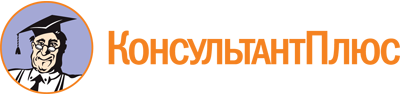 Постановление Правительства Магаданской области от 06.11.2014 N 947-пп
(ред. от 21.08.2019)
"Об утверждении государственной программы Магаданской области "Содействие развитию институтов гражданского общества, укреплению единства российской нации и гармонизации межнациональных отношений в Магаданской области"Документ предоставлен КонсультантПлюс

www.consultant.ru

Дата сохранения: 05.09.2019
 Список изменяющих документов(в ред. Постановлений Правительства Магаданской областиот 30.04.2015 N 276-пп, от 20.05.2015 N 328-пп, от 06.08.2015 N 533-пп,от 28.08.2015 N 617-пп, от 15.10.2015 N 712-пп, от 27.11.2015 N 816-пп,от 25.02.2016 N 114-пп, от 20.05.2016 N 411-пп, от 25.08.2016 N 704-пп,от 10.11.2016 N 882-пп, от 17.11.2016 N 896-пп, от 22.11.2016 N 901-пп,от 13.04.2017 N 329-пп, от 20.04.2017 N 359-пп, от 11.05.2017 N 431-пп,от 29.06.2017 N 607-пп, от 20.07.2017 N 678-пп, от 05.10.2017 N 868-пп,от 30.11.2017 N 1005-пп, от 07.12.2017 N 1016-пп, от 22.02.2018 N 114-пп,от 12.04.2018 N 280-пп, от 06.08.2018 N 543-пп, от 14.09.2018 N 619-пп,от 06.12.2018 N 836-пп, от 22.03.2019 N 193-пп, от 23.04.2019 N 277-пп,от 20.06.2019 N 443-пп, от 24.07.2019 N 513-пп, от 21.08.2019 N 566-пп)Список изменяющих документов(в ред. Постановлений Правительства Магаданской областиот 22.03.2019 N 193-пп, от 23.04.2019 N 277-пп,от 20.06.2019 N 443-пп, от 24.07.2019 N 513-пп,от 21.08.2019 N 566-пп)Наименование государственной программыгосударственная программа Магаданской области "Содействие развитию институтов гражданского общества, укреплению единства российской нации и гармонизации межнациональных отношений в Магаданской области" (далее - государственная программа)(в ред. Постановления Правительства Магаданской области от 21.08.2019 N 566-пп)(в ред. Постановления Правительства Магаданской области от 21.08.2019 N 566-пп)Цели государственной программы- развитие и совершенствование институтов гражданского общества в Магаданской области;- укрепление единства многонационального народа, населяющего Магаданскую область;- совершенствование систем патриотического воспитания жителей Магаданской области, обеспечивающее широкое вовлечение граждан в процесс их духовного и патриотического становления, профилактических мер антиэкстремистской направленностиЗадачи государственной программы- развитие инфраструктуры, финансовая, информационно-консультационная поддержка институтов гражданского общества;- наращивание потенциала социально ориентированных некоммерческих организаций (далее - СО НКО);- стимулирование созидательной деятельности СО НКО, повышение их роли и роли граждан в развитии гражданского общества;- формирование условий для дальнейшего совершенствования системы патриотического воспитания, профилактических мер антиэкстремистской направленности;- поддержка деятельности общественных объединений по патриотическому воспитанию жителей Магаданской области;- воспитание уважения к традициям и символам российского государства и Магаданской области;- развитие форм патриотического воспитания жителей Магаданской области;- активизация мер по профилактике и предотвращению конфликтов на социально-политической, религиозной, этнической почве;- содействие укреплению гражданского единства и гармонизации межнациональных отношений;- создание условий для повышения эффективности межэтнического и межконфессионального диалога;- повышение эффективности межведомственного взаимодействия в вопросах профилактики экстремизмаОтветственный исполнитель государственной программыПравительство Магаданской областиСоисполнители государственной программынетУчастники государственной программы- министерство образования и молодежной политики Магаданской области (до 31.12.2018), министерство образования Магаданской области (с 01.01.2019) (далее также - Минобр Магаданской области);- министерство культуры и туризма Магаданской области;- органы местного самоуправления муниципальных образований Магаданской области (по согласованию);- СО НКО (за исключением государственных, муниципальных учреждений), зарегистрированные и осуществляющие свою деятельность на территории Магаданской области (по согласованию) (далее - СО НКО МО)Подпрограммы государственной программы- Подпрограмма "О поддержке социально ориентированных некоммерческих организаций в Магаданской области";- Подпрограмма "Патриотическое воспитание жителей Магаданской области" на 2015-2018 годы";- Подпрограмма "Гармонизация межнациональных отношений, этнокультурное развитие народов и профилактика экстремистских проявлений в Магаданской области"(в ред. Постановления Правительства Магаданской области от 21.08.2019 N 566-пп)(в ред. Постановления Правительства Магаданской области от 21.08.2019 N 566-пп)Целевые показатели государственной программы- количество СО НКО, включенных в реестр СО НКО - получателей поддержки;- количество жителей Магаданской области, участвующих в благотворительной деятельности;- количество работников и добровольцев СО НКО, прошедших подготовку и повысивших свою квалификацию в отчетном периоде;- количество добровольцев, привлекаемых СО НКО, за исключением общественных организаций, обслуживающих домашние хозяйства, на территории Магаданской области;- доля граждан, вовлеченных в социально значимую деятельность, в общем количестве жителей Магаданской области;- количество лауреатов Премии общественного признания;- количество организаторов и специалистов в области патриотического воспитания, прошедших обучение;- количество общественных объединений, клубов, музеев, центров патриотической направленности, кадетских классов, укрепивших материально-техническую базу;- количество граждан, регулярно участвующих в работе патриотических объединений, клубов, центров;- количество областных массовых мероприятий патриотической направленности;- количество акций, конкурсов, викторин по патриотической тематике;- количество торжественных церемоний с вручением премии губернатора Магаданской области "Колымские родники";- количество общественных или религиозных объединений, ликвидированных по причине осуществления ими экстремистской деятельности;- количество зарегистрированных экстремистских акций, повлекших групповые нарушения общественного порядка и иное осложнение оперативной обстановки;- количество включенных в федеральный список экстремистских материалов, выявленных на территории Магаданской области;- количество национальных общественных организаций, реализовавших социально значимые проекты, направленные на укрепление межнационального сотрудничества в отчетном периоде;- количество массовых акций, мероприятий, способствующих формированию патриотизма, пропагандирующих чувство российского патриотизма, проведенных в отчетном периоде;- количество общественных формирований при губернаторе Магаданской области, деятельность которых направлена на укрепление межэтнического, межконфессионального сотрудничества, патриотическое воспитание;- доля граждан, положительно оценивающих состояние межнациональных отношений, в общем количестве жителей Магаданской области;- количество участников мероприятий, направленных на укрепление общероссийского гражданского единства;- количество мероприятий (выставок, конкурсов и т.п.), направленных на формирование гражданского патриотизма;- количество аудио-видео дисков, направленных на распространение знаний о народах России;- количество изданий (буклетов, сборников и т.п.), в том числе с электронным сопровождением, направленных на пропаганду языкового и культурного многообразия Магаданской области, выпущенных в отчетном периоде;- количество показов спектаклей, направленных на распространение знаний о народах России, проведенных в отчетном периоде;- численность участников мероприятий, направленных на этнокультурное развитие народов России;- численность участников мероприятий, направленных на этнокультурное развитие народов России;- уровень толерантного отношения к представителям другой национальностиСроки и этапы реализации государственной программы2015-2021 годы.Этапы реализации государственной программы не выделяютсяРесурсное обеспечение государственной программыобщий объем финансирования государственной программы составляет 91 528,3 тыс. рублей, в том числе:2015 год - 18 468,08 тыс. рублей;2016 год - 21 359,2 тыс. рублей;2017 год - 16 832,4 тыс. рублей;2018 год - 15 667,0 тыс. рублей;2019 год - 10 733,9 тыс. рублей;2020 год - 4 233,9 тыс. рублей;2021 год - 4 233,9 тыс. рублей.за счет средств субсидий из федерального бюджета (далее также - ФБ) - 3 529,18 тыс. рублей, в том числе:2015 год - 179,18 тыс. рублей;2016 год - 216,2 тыс. рублей;2017 год - 558,3 тыс. рублей;2018 год - 1 341,6 тыс. рублей;2019 год - 1 233,9 тыс. рублей;2020 год - 0 тыс. рублей;2021 год - 0 тыс. рублей.за счет средств областного бюджета (далее также - ОБ) - 87 499,2 тыс. рублей, в том числе:2015 год - 18 288,9 тыс. рублей;2016 год - 21 143,0 тыс. рублей;2017 год - 16 274,1 тыс. рублей;2018 год - 14 325,4 тыс. рублей;2019 год - 9 500,0 тыс. рублей;2020 год - 4 233,9 тыс. рублей;2021 год - 4 233,9 тыс. рублей.Финансирование государственной программы за счет средств муниципальных бюджетов (далее также - МБ) и из внебюджетных источников (далее также - ВБИ) не предусмотрено(в ред. Постановления Правительства Магаданской области от 24.07.2019 N 513-пп)(в ред. Постановления Правительства Магаданской области от 24.07.2019 N 513-пп)Ожидаемые результаты реализации государственной программы- развитие сектора социально ориентированных некоммерческих организаций;- повышение активности общества в реализации гражданских инициатив, осуществлении социально значимой деятельности в регионе;- решение приоритетных задач в социальной сфере за счет использования потенциала социально ориентированных некоммерческих организаций;- развитие благотворительной деятельности и добровольчества в Магаданской области;- закрепление положительной динамики роста патриотизма в обществе, повышение политической и правовой культуры жителей Магаданской области;- активизация деятельности институтов гражданского общества по патриотическому воспитанию;- повышение социальной активности жителей Магаданской области;- реализация инициатив общественных объединений, направленных на решение вопросов патриотического воспитания жителей Магаданской области;- обеспечение благоприятных условий для устранения предпосылок, способствующих проявлению различных форм экстремизма, разжигания социальной, национальной и религиозной розни;- повышение эффективности профилактики экстремизма, привлечение в деятельность по предупреждению экстремистских проявлений организаций различных форм собственности, а также общественных объединений и населения;- укрепление гражданского единства и гармонизация межнациональных отношений в Магаданской области;- обеспечение нормативно-правового регулирования в сфере профилактики экстремизма;- улучшение информационного обеспечения деятельности органов государственной власти, местного самоуправления, общественных объединений области по вопросам профилактики экстремистских проявленийНаименование ПодпрограммыПодпрограмма "О поддержке социально ориентированных некоммерческих организаций в Магаданской области" (далее - Подпрограмма)(в ред. Постановления Правительства Магаданской области от 21.08.2019 N 566-пп)(в ред. Постановления Правительства Магаданской области от 21.08.2019 N 566-пп)Цель Подпрограммысоздание условий, максимально способствующих развитию гражданского общества, укреплению партнерства между Правительством Магаданской области и социально ориентированными некоммерческими организациями (далее - СО НКО), обеспечению наиболее полного и эффективного использования возможностей СО НКО в оказании социальных услуг жителям Магаданской областиЗадачи Подпрограммы- наращивание потенциала СО НКО;- стимулирование созидательной деятельности СО НКО, повышение их роли и роли граждан в развитии гражданского общества;- оказание СО НКО имущественной, информационной, финансовой, консультационной поддержки, а также поддержки в подготовке, переподготовке и повышении квалификации работников и добровольцев СО НКООтветственный исполнитель ПодпрограммыПравительство Магаданской областиУчастники Подпрограммы- Минобр Магаданской области;- министерство культуры и туризма Магаданской области;- органы местного самоуправления муниципальных образований Магаданской области (по согласованию);- социально ориентированные некоммерческие организации (за исключением государственных, муниципальных учреждений), зарегистрированные и осуществляющие свою деятельность на территории Магаданской области (по согласованию)Целевые показатели Подпрограммы- количество СО НКО, включенных в реестр СО НКО - получателей поддержки;- количество жителей Магаданской области, участвующих в благотворительной деятельности;- количество работников и добровольцев СО НКО, прошедших подготовку и повысивших свою квалификацию в отчетном периоде;- количество добровольцев, привлекаемых СО НКО, за исключением общественных организаций, обслуживающих домашние хозяйства, на территории Магаданской области;- доля граждан, вовлеченных в социально значимую деятельность, в общем количестве жителей Магаданской области;- количество лауреатов Премии общественного признанияСроки и этапы реализации Подпрограммы2015-2021 годы.Этапов реализации Подпрограммы не предусмотреноРесурсное обеспечение Подпрограммыобщий объем финансирования Подпрограммы за счет средств областного бюджета - 54 024,4 тыс. рублей, в том числе:2015 год - 11 448,4 тыс. рублей;2016 год - 12 657,0 тыс. рублей;2017 год - 10 141,9 тыс. рублей;2018 год - 10 027,1 тыс. рублей;2019 год - 5 750,0 тыс. рублей;2020 год - 2 000,0 тыс. рублей;2021 год - 2 000,0 тыс. рублей(в ред. Постановления Правительства Магаданской области от 24.07.2019 N 513-пп)(в ред. Постановления Правительства Магаданской области от 24.07.2019 N 513-пп)Ожидаемые результаты реализации Подпрограммы- развитие сектора социально ориентированных результаты некоммерческих организаций;- повышение активности общества в реализации гражданских инициатив, осуществлении социально значимой деятельности в регионе;- решение приоритетных задач в социальной сфере за счет использования потенциала социально ориентированных некоммерческих организаций;- развитие благотворительной деятельности и добровольчества в Магаданской областиНаименование ПодпрограммыПодпрограмма "Патриотическое воспитание жителей Магаданской области" на 2015-2018 годы" (далее - подпрограмма)Цель Подпрограммыдальнейшее совершенствование системы патриотического воспитания в Магаданской области, обеспечивающее более широкое вовлечение граждан области в процесс их духовного и патриотического становления и формирование сознательного отношения к выполнению конституционных обязанностейЗадачи Подпрограммы- формирование условий для дальнейшего совершенствования системы патриотического воспитания;- координация деятельности и совершенствование взаимодействия органов исполнительной власти Магаданской области, общественных объединений и иных организаций в решении вопросов патриотического воспитания;- формирование патриотических чувств и сознания жителей Магаданской области на основе сохранения памяти о боевой и трудовой славе Магаданской области, ее истории, культуры, развитие чувства гордости за Российскую Федерацию и Магаданскую область;- поддержка деятельности общественных объединений по патриотическому воспитанию жителей Магаданской области;- воспитание уважения к традициям и символам российского государства и Магаданской области;- формирование позитивного отношения к исполнению конституционного долга и воспитание готовности к достойному служению Отечеству;- развитие форм патриотического воспитания жителей Магаданской областиОтветственный исполнитель ПодпрограммыПравительство Магаданской областиУчастники Подпрограммы- Минобр Магаданской области;- министерство культуры и туризма Магаданской областиЦелевые показатели Подпрограммы- количество организаторов и специалистов в области патриотического воспитания, прошедших обучение;- количество общественных объединений, клубов, музеев, центров патриотической направленности, кадетских классов, укрепивших материально-техническую базу;- количество граждан, регулярно участвующих в работе патриотических объединений, клубов, центров;- количество областных массовых мероприятий патриотической направленности;- количество акций, конкурсов, викторин по патриотической тематике;- количество торжественных церемоний с вручением премии губернатора Магаданской области "Колымские родники"Сроки и этапы реализации Подпрограммы2015-2018 годы.Этапов реализации Подпрограммы не предусмотреноРесурсное обеспечение ПодпрограммыОбщий объем финансирования Подпрограммы за счет средств областного бюджета - 5 658,4 тыс. рублей, в том числе:2015 год - 2 807,5 тыс. рублей;2016 год - 2 797,0 тыс. рублей;2018 год - 53,9 тыс. рублейОжидаемые результаты реализации Подпрограммы- закрепление положительной динамики роста патриотизма в обществе, повышение политической и правовой культуры жителей Магаданской области;- активизация деятельности институтов гражданского общества по патриотическому воспитанию;- повышение социальной активности жителей Магаданской области;- реализация инициатив общественных объединений, направленных на решение вопросов патриотического воспитания жителей Магаданской областиНаименование ПодпрограммыПодпрограмма "Гармонизация межнациональных отношений, этнокультурное развитие народов и профилактика экстремистских проявлений в Магаданской области" (далее - Подпрограмма)Цель Подпрограммыукрепление единства многонационального народа (российской нации), гармонизация межнациональных отношенийЗадачи Подпрограммы- содействие укреплению гражданского единства и гармонизации межнациональных отношений в Магаданской области;- содействие сохранению и развитию этнокультурного многообразия народов, населяющих Магаданскую область;- проведение системного мониторинга состояния межнациональных отношений;- информационное обеспечение реализации государственной национальной политики;- поддержка русского языка как государственного языка Российской Федерации и языков народов России;- поддержка и развитие коренных малочисленных народов Севера, сохранение традиций и обычаев;- содействие развитию российского казачества, его участию в укреплении единства российской нации, гражданского патриотизма в Магаданской области;- недопущение проявлений национального и религиозного экстремизма;- предупреждение межнациональных и межрелигиозных конфликтовОтветственный исполнитель ПодпрограммыПравительство Магаданской областиУчастники Подпрограммы- Минобр Магаданской области;- министерство культуры и туризма Магаданской области;- органы местного самоуправления муниципальных образований Магаданской области (по согласованию);- СО НКО (за исключением государственных, муниципальных учреждений), зарегистрированные и осуществляющие свою деятельность на территории Магаданской области (по согласованию)Целевые показатели Подпрограммы- количество общественных или религиозных объединений, ликвидированных по причине осуществления ими экстремистской деятельности;- количество зарегистрированных экстремистских акций, повлекших групповые нарушения общественного порядка и иное осложнение оперативной обстановки;- количество включенных в федеральный список экстремистских материалов, выявленных на территории Магаданской области;- количество национальных общественных организаций, реализовавших социально значимые проекты, направленные на укрепление межнационального сотрудничества в отчетном периоде;- количество массовых акций, мероприятий, способствующих формированию патриотизма, пропагандирующих чувство российского патриотизма, проведенных в отчетном периоде;- количество общественных формирований при губернаторе Магаданской области, деятельность которых направлена на укрепление межэтнического, межконфессионального сотрудничества, патриотическое воспитание;- доля граждан, положительно оценивающих состояние межнациональных отношений, в общем количестве жителей Магаданской области;- количество участников мероприятий, направленных на укрепление общероссийского гражданского единства;- количество мероприятий (выставок, конкурсов и т.п.), направленных на формирование гражданского патриотизма;- количество аудио-видео дисков, направленных на распространение знаний о народах России;- количество изданий (буклетов, сборников и т.п.), в том числе с электронным сопровождением, направленных на пропаганду языкового и культурного многообразия Магаданской области, выпущенных в отчетном периоде;- количество показов спектаклей, направленных на распространение знаний о народах России, проведенных в отчетном периоде;- численность участников мероприятий, направленных на этнокультурное развитие народов России;- численность участников мероприятий, направленных на этнокультурное развитие народов России;- уровень толерантного отношения к представителям другой национальности на территории Магаданской областиСроки и этапы реализации Подпрограммы2015-2021 годы.Этапов реализации Подпрограммы не предусмотреноРесурсное обеспечение Подпрограммыобщий объем финансирования Подпрограммы составляет 31 845,58 тыс. рублей, в том числе:2015 год - 4 212,18 тыс. рублей;2016 год - 5 905,2 тыс. рублей;2017 год - 6 690,5 тыс. рублей;2018 год - 5 586,0 тыс. рублей;2019 год - 4 983,9 тыс. рублей;2020 год - 2 233,9 тыс. рублей;2021 год - 2 233,9 тыс. рублей;за счет средств субсидий из федерального бюджета - 3 529,18 тыс. рублей, в том числе:2015 год - 179,18 тыс. рублей;2016 год - 216,2 тыс. рублей;2017 год - 558,3 тыс. рублей;2018 год - 1 341,6 тыс. рублей;2019 год - 1 233,9 тыс. рублей;2020 год - 0 тыс. рублей;2021 год - 0 тыс. рублей;за счет средств областного бюджета - 28 316,4 тыс. рублей, в том числе:2015 год - 4 033,0 тыс. рублей;2016 год - 5 689,0 тыс. рублей;2017 год - 6 132,2 тыс. рублей;2018 год - 4 244,4 тыс. рублей;2019 год - 3750,0 тыс. рублей;2020 год - 2233,9 тыс. рублей;2021 год - 2233,9 тыс. рублей(в ред. Постановления Правительства Магаданской области от 24.07.2019 N 513-пп)(в ред. Постановления Правительства Магаданской области от 24.07.2019 N 513-пп)Ожидаемые результаты реализации Подпрограммы- сохранение и увеличение доли граждан, положительно оценивающих состояние межнациональных отношений;- сохранение и увеличение уровня толерантного отношения к представителям другой национальности на территории Магаданской области;- повышение активности некоммерческого сектора в реализации проектов, направленных на укрепление гражданского единства и гармонизацию межнациональных отношений;- увеличение количества национальных праздников и иных мероприятий, проведенных этнокультурными объединениями в соответствии с культурными традициями разных народов;- улучшение качества информационного сопровождения реализации на территории области Стратегии государственной национальной политики Российской Федерации на период до 2025 года;- повышение уровня гражданского самосознания жителей Магаданской области;- увеличение доли жителей Магаданской области, считающих себя россиянами или причисляющих себя к российской нации;- сохранение стабильности в сфере межнациональных отношений, увеличение доли граждан, положительно оценивающих состояние межнациональных отношенийВиды рисковВероятностьСтепень влиянияМеры управления рисками1234Неэффективное управление реализацией государственной программы, запаздывание согласований мероприятий государственной программынизкаявысокая1. Детальное планирование хода реализации государственной программы.2. Оперативный мониторинг выполнения мероприятий государственной программы.3. Своевременная актуализация ежегодных планов реализации государственной программы, в том числе корректировка состава и сроков исполнения мероприятий с сохранением ожидаемых результатов мероприятий государственной программыРиски, связанные с рассогласованностью позиции участниковнизкаявысокая1. Регулярное проведение ответственным исполнителем координационных совещаний с участниками.2. Ежеквартальная отчетность участниковСоциальные риски, связанные с недоверием со стороны граждан и бизнес-сообщества к целесообразности реализации мероприятиинизкаянизкая1. Повышение открытости за счет постоянного информирования граждан и предпринимательской среды об осуществляемых мероприятияхНедостаточная компетентность кадрового состава органов местного самоуправления и СО НКО, препятствующая эффективному функционированию институтов гражданского обществанизкаявысокаяРегулярное проведение мероприятий, направленных на повышение профессионализма кадров, занятых в указанных сферах деятельности, направление на курсы повышения квалификации в ЦРСНеэффективное использование финансовых ресурсовнизкаявысокаяЕжеквартальный мониторинг эффективности использования финансовых средствНесвоевременность реализации СО НКО социально значимых проектовсредняявысокаяЕжеквартальный контроль за реализацией проектовСлабая материально-техническая база СО НКОсредняявысокаяУкрепление материально-технической базы СО НКО, предоставление имущественной поддержкиСписок изменяющих документов(в ред. Постановления Правительства Магаданской областиот 21.08.2019 N 566-пп)N п/пЦелевой показатель (наименование)Единица измеренияЗначение целевых показателейЗначение целевых показателейЗначение целевых показателейЗначение целевых показателейЗначение целевых показателейЗначение целевых показателейЗначение целевых показателейЗначение целевых показателейN п/пЦелевой показатель (наименование)Единица измерения201420152016201720182019202020211234567891011Государственная программа Магаданской области "Содействие развитию институтов гражданского общества, укреплению единства российской нации и гармонизации межнациональных отношений в Магаданской области"Государственная программа Магаданской области "Содействие развитию институтов гражданского общества, укреплению единства российской нации и гармонизации межнациональных отношений в Магаданской области"Государственная программа Магаданской области "Содействие развитию институтов гражданского общества, укреплению единства российской нации и гармонизации межнациональных отношений в Магаданской области"Государственная программа Магаданской области "Содействие развитию институтов гражданского общества, укреплению единства российской нации и гармонизации межнациональных отношений в Магаданской области"Государственная программа Магаданской области "Содействие развитию институтов гражданского общества, укреплению единства российской нации и гармонизации межнациональных отношений в Магаданской области"Государственная программа Магаданской области "Содействие развитию институтов гражданского общества, укреплению единства российской нации и гармонизации межнациональных отношений в Магаданской области"Государственная программа Магаданской области "Содействие развитию институтов гражданского общества, укреплению единства российской нации и гармонизации межнациональных отношений в Магаданской области"Государственная программа Магаданской области "Содействие развитию институтов гражданского общества, укреплению единства российской нации и гармонизации межнациональных отношений в Магаданской области"Государственная программа Магаданской области "Содействие развитию институтов гражданского общества, укреплению единства российской нации и гармонизации межнациональных отношений в Магаданской области"Государственная программа Магаданской области "Содействие развитию институтов гражданского общества, укреплению единства российской нации и гармонизации межнациональных отношений в Магаданской области"1.Подпрограмма "О поддержке социально ориентированных некоммерческих организаций в Магаданской области"Подпрограмма "О поддержке социально ориентированных некоммерческих организаций в Магаданской области"Подпрограмма "О поддержке социально ориентированных некоммерческих организаций в Магаданской области"Подпрограмма "О поддержке социально ориентированных некоммерческих организаций в Магаданской области"Подпрограмма "О поддержке социально ориентированных некоммерческих организаций в Магаданской области"Подпрограмма "О поддержке социально ориентированных некоммерческих организаций в Магаданской области"Подпрограмма "О поддержке социально ориентированных некоммерческих организаций в Магаданской области"Подпрограмма "О поддержке социально ориентированных некоммерческих организаций в Магаданской области"Подпрограмма "О поддержке социально ориентированных некоммерческих организаций в Магаданской области"Подпрограмма "О поддержке социально ориентированных некоммерческих организаций в Магаданской области"1.1.Количество СО НКО, включенных в реестр СО НКО - получателей поддержкиед.37373737373737371.2.Количество жителей Магаданской области, участвующих в благотворительной деятельностичел.555555551.3.Количество работников и добровольцев СО НКО, прошедших подготовку и повысивших свою квалификацию в отчетном периодечел.25252525252221.4.Количество добровольцев, привлекаемых СО НКО, за исключением общественных организаций, обслуживающих домашние хозяйства на территории Магаданской областичел.2002002002002002002002001.5.Доля граждан, вовлеченных в социально значимую деятельность, в общем количестве жителей Магаданской области%777777771.6.Количество лауреатов Премии общественного признаниялауреат444444442.Подпрограмма "Патриотическое воспитание жителей Магаданской области" на 2015-2018 годы"Подпрограмма "Патриотическое воспитание жителей Магаданской области" на 2015-2018 годы"Подпрограмма "Патриотическое воспитание жителей Магаданской области" на 2015-2018 годы"Подпрограмма "Патриотическое воспитание жителей Магаданской области" на 2015-2018 годы"Подпрограмма "Патриотическое воспитание жителей Магаданской области" на 2015-2018 годы"Подпрограмма "Патриотическое воспитание жителей Магаданской области" на 2015-2018 годы"Подпрограмма "Патриотическое воспитание жителей Магаданской области" на 2015-2018 годы"Подпрограмма "Патриотическое воспитание жителей Магаданской области" на 2015-2018 годы"Подпрограмма "Патриотическое воспитание жителей Магаданской области" на 2015-2018 годы"Подпрограмма "Патриотическое воспитание жителей Магаданской области" на 2015-2018 годы"2.1.Количество организаторов и специалистов в области патриотического воспитания, прошедших обучениечел.555-5---2.2.Количество общественных объединений, клубов, музеев, центров патриотической направленности, кадетских классов, укрепивших материально-техническую базуед.101010-10---2.3.Количество граждан, регулярно участвующих в работе патриотических объединений, клубов, центровчел.200200200-200---2.4.Количество областных массовых мероприятий патриотической направленностиед.252525-25---2.5.Количество акций, конкурсов, викторин по патриотической тематикеед.121212-12---2.6.Количество торжественных церемоний с вручением премии губернатора Магаданской области "Колымские родники"ед.000-0---3.Подпрограмма "Гармонизация межнациональных отношений, этнокультурное развитие народов и профилактика экстремистских проявлений в Магаданской области"Подпрограмма "Гармонизация межнациональных отношений, этнокультурное развитие народов и профилактика экстремистских проявлений в Магаданской области"Подпрограмма "Гармонизация межнациональных отношений, этнокультурное развитие народов и профилактика экстремистских проявлений в Магаданской области"Подпрограмма "Гармонизация межнациональных отношений, этнокультурное развитие народов и профилактика экстремистских проявлений в Магаданской области"Подпрограмма "Гармонизация межнациональных отношений, этнокультурное развитие народов и профилактика экстремистских проявлений в Магаданской области"Подпрограмма "Гармонизация межнациональных отношений, этнокультурное развитие народов и профилактика экстремистских проявлений в Магаданской области"Подпрограмма "Гармонизация межнациональных отношений, этнокультурное развитие народов и профилактика экстремистских проявлений в Магаданской области"Подпрограмма "Гармонизация межнациональных отношений, этнокультурное развитие народов и профилактика экстремистских проявлений в Магаданской области"Подпрограмма "Гармонизация межнациональных отношений, этнокультурное развитие народов и профилактика экстремистских проявлений в Магаданской области"Подпрограмма "Гармонизация межнациональных отношений, этнокультурное развитие народов и профилактика экстремистских проявлений в Магаданской области"3.1.Количество общественных или религиозных объединений, ликвидированных по причине осуществления ими экстремистской деятельностиед.000000003.2.Количество зарегистрированных экстремистских акций, повлекших групповые нарушения общественного порядка и иное осложнение оперативной обстановкиед.000000003.3.Количество включенных в федеральный список экстремистских материалов, выявленных на территории Магаданской областиед.000000003.4.Количество национальных общественных организаций, реализовавших социально значимые проекты, направленные на укрепление межнационального сотрудничества в отчетном периодеед.666666663.5.Количество массовых акций, мероприятий, способствующих формированию патриотизма, пропагандирующих чувство российского патриотизма проведенных в отчетном периодеед.20202020202020203.6.Количество общественных формирований при губернаторе Магаданской области, деятельность которых направлена на укрепление межэтнического, межконфессионального сотрудничества, патриотическое воспитаниеед.665555553.7.Доля граждан, положительно оценивающих состояние межнациональных отношений, в общем количестве жителей Магаданской области%75757575757575753.8.Количество участников мероприятий, направленных на укрепление общероссийского гражданского единстватыс. чел.1,11,11,32,02,02,02,02,03.9.Количество мероприятий (выставок, конкурсов и т.п.), направленных на формирование гражданского патриотизмаед.23232022222222223.10.Количество аудио-, видеодисков, направленных на распространение знаний о народах Россииэкземпляр0005000003.11.Количество изданий (буклетов, сборников и т.п.), в том числе с электронным сопровождением, направленных на пропаганду языкового и культурного многообразия Магаданской области, выпущенных в отчетном периодеэкземпляр3303301001601301301301303.12.Количество показов спектаклей, направленных на распространение знаний о народах России проведенных в отчетном периодеед.551820222222223.13.Численность участников мероприятий, направленных на этнокультурное развитие народов Россиитыс. чел.2,52,59,07,011,011,011,011,03.14.Уровень толерантного отношения к представителям другой национальности%7070707575808080Список изменяющих документов(в ред. Постановления Правительства Магаданской областиот 21.08.2019 N 566-пп)N п/пЦелевой показатель (наименование)Единица измеренияЗначения целевых показателейЗначения целевых показателейЗначения целевых показателейЗначения целевых показателейЗначения целевых показателейЗначения целевых показателейЗначения целевых показателейЗначения целевых показателейN п/пЦелевой показатель (наименование)Единица измерения2014 год2015 год2016 год2017 год2018 год2019 год2020 год2021 год1234567891011Государственная программа Магаданской области "Содействие развитию институтов гражданского общества, укреплению единства российской нации и гармонизации межнациональных отношений в Магаданской области"Государственная программа Магаданской области "Содействие развитию институтов гражданского общества, укреплению единства российской нации и гармонизации межнациональных отношений в Магаданской области"Государственная программа Магаданской области "Содействие развитию институтов гражданского общества, укреплению единства российской нации и гармонизации межнациональных отношений в Магаданской области"Государственная программа Магаданской области "Содействие развитию институтов гражданского общества, укреплению единства российской нации и гармонизации межнациональных отношений в Магаданской области"Государственная программа Магаданской области "Содействие развитию институтов гражданского общества, укреплению единства российской нации и гармонизации межнациональных отношений в Магаданской области"Государственная программа Магаданской области "Содействие развитию институтов гражданского общества, укреплению единства российской нации и гармонизации межнациональных отношений в Магаданской области"Государственная программа Магаданской области "Содействие развитию институтов гражданского общества, укреплению единства российской нации и гармонизации межнациональных отношений в Магаданской области"Государственная программа Магаданской области "Содействие развитию институтов гражданского общества, укреплению единства российской нации и гармонизации межнациональных отношений в Магаданской области"Государственная программа Магаданской области "Содействие развитию институтов гражданского общества, укреплению единства российской нации и гармонизации межнациональных отношений в Магаданской области"Государственная программа Магаданской области "Содействие развитию институтов гражданского общества, укреплению единства российской нации и гармонизации межнациональных отношений в Магаданской области"1.Подпрограмма "О поддержке социально ориентированных некоммерческих организаций в Магаданской области"Подпрограмма "О поддержке социально ориентированных некоммерческих организаций в Магаданской области"Подпрограмма "О поддержке социально ориентированных некоммерческих организаций в Магаданской области"Подпрограмма "О поддержке социально ориентированных некоммерческих организаций в Магаданской области"Подпрограмма "О поддержке социально ориентированных некоммерческих организаций в Магаданской области"Подпрограмма "О поддержке социально ориентированных некоммерческих организаций в Магаданской области"Подпрограмма "О поддержке социально ориентированных некоммерческих организаций в Магаданской области"Подпрограмма "О поддержке социально ориентированных некоммерческих организаций в Магаданской области"Подпрограмма "О поддержке социально ориентированных некоммерческих организаций в Магаданской области"Подпрограмма "О поддержке социально ориентированных некоммерческих организаций в Магаданской области"1.1.Количество городских округов, получивших субсидии на реализацию мероприятий по поддержке СО НКОед.111122222.Подпрограмма "Гармонизация межнациональных отношений, этнокультурное развитие народов и профилактика экстремистских проявлений в Магаданской области"Подпрограмма "Гармонизация межнациональных отношений, этнокультурное развитие народов и профилактика экстремистских проявлений в Магаданской области"Подпрограмма "Гармонизация межнациональных отношений, этнокультурное развитие народов и профилактика экстремистских проявлений в Магаданской области"Подпрограмма "Гармонизация межнациональных отношений, этнокультурное развитие народов и профилактика экстремистских проявлений в Магаданской области"Подпрограмма "Гармонизация межнациональных отношений, этнокультурное развитие народов и профилактика экстремистских проявлений в Магаданской области"Подпрограмма "Гармонизация межнациональных отношений, этнокультурное развитие народов и профилактика экстремистских проявлений в Магаданской области"Подпрограмма "Гармонизация межнациональных отношений, этнокультурное развитие народов и профилактика экстремистских проявлений в Магаданской области"Подпрограмма "Гармонизация межнациональных отношений, этнокультурное развитие народов и профилактика экстремистских проявлений в Магаданской области"Подпрограмма "Гармонизация межнациональных отношений, этнокультурное развитие народов и профилактика экстремистских проявлений в Магаданской области"Подпрограмма "Гармонизация межнациональных отношений, этнокультурное развитие народов и профилактика экстремистских проявлений в Магаданской области"2.2.Количество городских округов в Магаданской области, реализующих муниципальные программы или программные мероприятия, направленные на укрепление гражданского единства и гармонизацию межнациональных отношенийед.11222222Список изменяющих документов(в ред. Постановления Правительства Магаданской областиот 21.08.2019 N 566-пп)N п/пНаименование подпрограммы, основного мероприятия, мероприятияОтветственный исполнитель, соисполнитель, участники государственной программы (подпрограммы)Срок реализацииСрок реализацииОжидаемый результат (краткое описание)Последствия невыполнения мероприятийN п/пНаименование подпрограммы, основного мероприятия, мероприятияОтветственный исполнитель, соисполнитель, участники государственной программы (подпрограммы)началоОкончаниеОжидаемый результат (краткое описание)Последствия невыполнения мероприятий1234567Государственная программа Магаданской области "Содействие развитию институтов гражданского общества, укреплению единства российской нации и гармонизации межнациональных отношений в Магаданской области"Государственная программа Магаданской области "Содействие развитию институтов гражданского общества, укреплению единства российской нации и гармонизации межнациональных отношений в Магаданской области"Государственная программа Магаданской области "Содействие развитию институтов гражданского общества, укреплению единства российской нации и гармонизации межнациональных отношений в Магаданской области"Государственная программа Магаданской области "Содействие развитию институтов гражданского общества, укреплению единства российской нации и гармонизации межнациональных отношений в Магаданской области"Государственная программа Магаданской области "Содействие развитию институтов гражданского общества, укреплению единства российской нации и гармонизации межнациональных отношений в Магаданской области"Государственная программа Магаданской области "Содействие развитию институтов гражданского общества, укреплению единства российской нации и гармонизации межнациональных отношений в Магаданской области"Государственная программа Магаданской области "Содействие развитию институтов гражданского общества, укреплению единства российской нации и гармонизации межнациональных отношений в Магаданской области"1.Подпрограмма "О поддержке социально ориентированных некоммерческих организаций в Магаданской области"Подпрограмма "О поддержке социально ориентированных некоммерческих организаций в Магаданской области"Подпрограмма "О поддержке социально ориентированных некоммерческих организаций в Магаданской области"Подпрограмма "О поддержке социально ориентированных некоммерческих организаций в Магаданской области"Подпрограмма "О поддержке социально ориентированных некоммерческих организаций в Магаданской области"Подпрограмма "О поддержке социально ориентированных некоммерческих организаций в Магаданской области"1.1.Основное мероприятие "Оказание финансовой поддержки деятельности социально ориентированных организаций"Правительство Магаданской области; органы местного самоуправления муниципальных образований Магаданской области (по согласованию), СО НКО МО (по согласованию)20152021развитие сектора социально ориентированных некоммерческих организаций; повышение активности общества в реализации гражданских инициатив, осуществлении социально значимой деятельности в регионе; решение приоритетных задач в социальной сфере за счет использования потенциала социально ориентированных некоммерческих организаций; развитие благотворительной деятельности и добровольчества в Магаданской области; повышение уровня социально значимой деятельности; повышение квалификации активистов СО НКОзамедление процесса развития гражданского общества; сокращение количества СО НКО, реализующих социально полезную деятельность в регионе; снижение активности общества в реализации гражданских инициатив; замедление роста благотворительной деятельности; рост социальной напряженности; снижение активности СО НКО; невыполнение решений вышестоящих руководящих органов; невыполнение решений вышестоящих руководящих органов; дефицит квалифицированных кадров1.1.1.Мероприятие "Субсидии социально ориентированным некоммерческим организациям"Правительство Магаданской области, СО НКО МО (по согласованию)20152021развитие сектора социально ориентированных некоммерческих организаций; повышение активности общества в реализации гражданских инициатив, осуществлении социально значимой деятельности в регионе; решение приоритетных задач в социальной сфере за счет использования потенциала социально ориентированных некоммерческих организаций; развитие благотворительной деятельности и добровольчества в Магаданской области; повышение уровня социально значимой деятельности; повышение квалификации активистов СОНКОзамедление процесса развития гражданского общества; сокращение количества СО НКО, реализующих социально полезную деятельность в регионе; снижение активности общества в реализации гражданских инициатив; замедление роста благотворительной деятельности; рост социальной напряженности; снижение активности СО НКО; невыполнение решений вышестоящих руководящих органов; невыполнение решений вышестоящих руководящих органов; дефицит квалифицированных кадров1.1.2.Мероприятие "Премия губернатора Магаданской области "Признание" за активную гражданскую позицию и большую общественную работу в Магаданской области"Правительство Магаданской области20152021стимулирование деятельности представителей СО НКОснижение инициативы и активности граждан в общественной социально значимой деятельности в регионе1.1.3.Мероприятие "Предоставление субсидий местным бюджетам из областного бюджета на реализацию муниципальных программ, направленных на поддержку социально ориентированных некоммерческих организаций"Правительство Магаданской области; органы местного самоуправления муниципальных образований Магаданской области (но согласованию)20152015повышение эффективности взаимодействия органов местного самоуправления и СО НКО в решении социальных вопросовотсутствие эффективного взаимодействия органов местного самоуправления и СО НКО в решении социальных вопросов1.1.3.Мероприятие "Субсидии бюджетам городских округов на реализацию мероприятий по поддержке социально ориентированных некоммерческих организаций"Правительство Магаданской области; органы местного самоуправления муниципальных образований Магаданской области (но согласованию)20162021повышение эффективности взаимодействия органов местного самоуправления и СО НКО в решении социальных вопросовотсутствие эффективного взаимодействия органов местного самоуправления и СО НКО в решении социальных вопросов1.2.Основное мероприятие "Оказание информационной, методической и консультационной поддержки социально ориентированным некоммерческим организациям"Правительство Магаданской области; министерство культуры и туризма Магаданской области; министерство образования и молодежной политики Магаданской области20152021активизация деятельности СО НКО (прирост количества работников и добровольцев); информирование населения о деятельности СО НКО; повышение значимости социально полезной деятельности СО НКОснижение активности деятельности СО НКО; отсутствие информации о деятельности СО НКО, доверия общества к деятельности СО НКО, получивших субсидии; невостребованность населением социальных услуг, оказываемых СО НКО; отсутствие знаний по краеведению1.2.1.Мероприятие "Освещение и мониторинг деятельности социально ориентированных некоммерческих организаций в средствах массовой информации"Правительство Магаданской области; министерство культуры и туризма Магаданской области; министерство образования и молодежной политики Магаданской области20152021активизация деятельности СО НКО (прирост количества работников и добровольцев); информирование населения о деятельности СО НКО; повышение значимости социально полезной деятельности СО НКО; информирование населения об услугах, оказываемых СО НКО; расширение знаний об истории освоения и развития Магаданской области; распространение пропагандирующего материала о социально полезной деятельности СО НКО; расширение информационного пространства, доступности в получении СО НКО оперативных методических материалов; расширение взаимодействия органов власти с некоммерческим сектором в интересах улучшения качества жизни колымчан; информирование населения о деятельности СО НКО; улучшение взаимодействия органов власти и общественных формирований; развитие нормативной правовой базы, регламентирующей деятельность СО НКО, учет мнений общественности; улучшение взаимодействия с общественными формированиями в вопросах решения социальных проблем, организации контроля за деятельностью государственных структур; оценка эффективности деятельности, определение основных направлений развития СОНКОснижение активности деятельности СО НКО; отсутствие информации о деятельности СО НКО, доверия общества к деятельности СО НКО, получивших субсидии; невостребованность населением социальных услуг, оказываемых СО НКО; отсутствие знаний по краеведению; недостаток пропагандистского материала о социально полезной деятельности СО НКО; возникновение трудностей с получением актуальной информации; снижение активности гражданского общества; снижение информирования населения о деятельности СО НКО; снижение активности гражданского общества и уровня его доверия к власти; снижение работоспособности СО НКО; снижение качества решения социальных проблем; отсутствие мер оперативного реагирования на снижение показателей эффективности деятельностью2.Подпрограмма "Патриотическое воспитание жителей Магаданской области" на 2015-2018 годы"Подпрограмма "Патриотическое воспитание жителей Магаданской области" на 2015-2018 годы"Подпрограмма "Патриотическое воспитание жителей Магаданской области" на 2015-2018 годы"Подпрограмма "Патриотическое воспитание жителей Магаданской области" на 2015-2018 годы"Подпрограмма "Патриотическое воспитание жителей Магаданской области" на 2015-2018 годы"Подпрограмма "Патриотическое воспитание жителей Магаданской области" на 2015-2018 годы"2.1.Основное мероприятие "Совершенствование процесса патриотического воспитания"Правительство Магаданской области; министерство образования и молодежной политики Магаданской области; министерство образования и молодежной политики Магаданской области; министерство культуры и туризма Магаданской области20152018повышение эффективности работы организаций, ведущих работу военно-патриотического и историко-патриотического направленияснижение эффективности работы2.1.1.Мероприятие "Укрепление - материально-технической базы объединений и организаций военно-патриотической направленности"Правительство Магаданской области; министерство образования и молодежной политики Магаданской области20152016повышение эффективности работы организаций, ведущих работу военно-патриотического и историко-патриотического направленияснижение эффективности работы2.1.2.Мероприятие "Организация и проведение мероприятий по патриотическому воспитанию"Правительство Магаданской области; министерство образования и молодежной политики Магаданской области; министерство культуры и туризма Магаданской области20152018уважение к боевым подвигам советских солдат; сохранение памяти о боевой и трудовой славе участников событий ВОВ, уважительного отношения к их подвигам, активная гражданская позиция у молодежи; повышение уровня патриотического самосознания у жителей Магаданской области, развитие творческого потенциала детей и воспитание уважительного отношения к Родине; развитие творческого потенциала жителей Магаданской области и воспитание уважительного отношения к Родине; закрепление этнокультурных и национальных традиций, развитие дружбы народов; пропаганда творческих достижений коллективов области, развитие всех жанров художественной самодеятельности и взаимообогащение традиций отечественного искусства и народной культуры; достижение результатов в военно-патриотическом воспитании молодежи, развитие навыков допризывной подготовки; уважительное отношение к памятным датам, развитие творческого потенциала жителей области, повышение значимости роли семьи и семейных ценностей; развитие стремления к благополучию и успехам в различных сферах деятельности, анализ основных проблем и состояния патриотического воспитания жителей области, высокая квалификация кадровнесоблюдение лучших Российских традиций; отсутствие внимания к заслугам ветеранов и участников событий ВОВ, отсутствие важного элемента в системе патриотического воспитания молодежи Магаданской области; снижение уровня значимости символов ВОВ и, как следствие, недостаточное патриотическое просвещение; снижение творческой активности учащихся; отсутствие дополнительной возможности для развития творческого потенциала жителей Магаданской области; отсутствие дополнительного консолидирующего фактора во взаимоотношениях разных народов территории; ослабление связей между поколениями, снижение творческого потенциала жителей Магаданской области; отсутствие дополнительной мотивации для достижения наивысших результатов в военно-патриотическом воспитании; снижение уровня творческого потенциала жителей области, отсутствие дополнительного внимания со стороны органов власти к институту семьи, отсутствие дополнительной возможности оценки эффективности реализации мероприятий подпрограммы, дефицит квалифицированных кадров3.Подпрограмма "Гармонизация межнациональных отношений, этнокультурное развитие народов и профилактика экстремистских проявлений в Магаданской области"Подпрограмма "Гармонизация межнациональных отношений, этнокультурное развитие народов и профилактика экстремистских проявлений в Магаданской области"Подпрограмма "Гармонизация межнациональных отношений, этнокультурное развитие народов и профилактика экстремистских проявлений в Магаданской области"Подпрограмма "Гармонизация межнациональных отношений, этнокультурное развитие народов и профилактика экстремистских проявлений в Магаданской области"Подпрограмма "Гармонизация межнациональных отношений, этнокультурное развитие народов и профилактика экстремистских проявлений в Магаданской области"Подпрограмма "Гармонизация межнациональных отношений, этнокультурное развитие народов и профилактика экстремистских проявлений в Магаданской области"3.1.Основное мероприятие "Субсидии на реализацию мероприятий в сфере государственной национальной политики в Магаданской области"Правительство Магаданской области, органы местного самоуправления муниципальных образований Магаданской области (по согласованию), СО НКО МО (по согласованию)20152021упрочение общероссийского гражданского самосознания и духовной общности российской нации; гармонизация национальных и межнациональных отношенийпотеря национальной самобытности; социально-культурная изоляция мигрантов; возникновение экстремистских настроений3.1.1.Мероприятие "Субсидии социально ориентированным некоммерческим организациям (национально-культурным и религиозным объединениям) на выполнение социально значимых мероприятий, направленных на реализацию государственной национальной политики в Магаданской области"Правительство Магаданской области, СО НКО МО (по согласованию)20152021расширение возможностей национально-культурных объединений по сохранению родной культуры, языка, традиций; реализация социальных проектов, содействующих социально-культурной адаптации и интеграции мигрантов в Магаданское сообщество и обеспечивающих удовлетворение их этнокультурных и религиозных потребностейпотеря национальной самобытности; социально-культурная изоляция мигрантов; возникновение экстремистских настроений3.1.2.Мероприятие "Предоставление субсидий из областного бюджета бюджетам муниципальных образований Магаданской области, предоставляемых в рамках государственной программы на реализацию мероприятий в сфере укрепления гражданского единства, гармонизации межнациональных отношений, профилактики экстремизма"Правительство Магаданской области, органы местного самоуправления муниципальных образований Магаданской области (по согласованию)20152015реализация мероприятий в сфере укрепления гражданского единства, гармонизации межнациональных отношений, профилактики экстремизма, в том числе на национальной и религиозной почве, в муниципальных образованиях Магаданской областиснижение количества участников мероприятий среди жителей Магаданской области в сфере укрепления гражданского единства, гармонизации межнациональных отношений, профилактики экстремизма3.1.2.Мероприятие "Субсидии бюджетам городских округов на реализацию мероприятий в сфере укрепления гражданского единства, гармонизации межнациональных отношений, профилактики экстремизма"Правительство Магаданской области, органы местного самоуправления муниципальных образований Магаданской области (по согласованию)20162021реализация мероприятий в сфере укрепления гражданского единства, гармонизации межнациональных отношений, профилактики экстремизма, в том числе на национальной и религиозной почве, в муниципальных образованиях Магаданской областиснижение количества участников мероприятий среди жителей Магаданской области в сфере укрепления гражданского единства, гармонизации межнациональных отношений, профилактики экстремизма3.1.3.Мероприятие "Предоставление субсидий казачьим обществам Магаданской области на укрепление их материальной базы, развитие казачьей культуры, финансирования несения государственной или иной службы российского казачества"Правительство Магаданской области20172021создание и внесение в государственный реестр казачьих обществ в Российской Федерации первичных казачьих обществ, увеличение их численности, организация систематического несения государственной или иной службы российского казачества на территории областисокращение численного состава первичных казачьих обществ, стагнация развития казачества3.2.Основное мероприятие "Мероприятия по совершенствованию государственного управления и взаимодействию органов исполнительной власти и местного самоуправления с институтами гражданского общества, мониторингу межнациональных и межконфессиональных отношений, профилактике экстремистских проявлений, укреплению единства российской нации и этнокультурному развитию народов в Магаданской области"Правительство Магаданской области; министерство образования Магаданской области20152021укрепление единства российской нации и этнокультурное развитие народов в Магаданской областивозникновение экстремистских настроений3.2.1.Мероприятие "Мониторинг межнациональных отношений в Магаданской области"Правительство Магаданской области; министерство образования Магаданской области20152021получение объективной информации о состоянии межэтнических и межконфессиональных отношениях; наличие системы раннего предупреждения конфликтовотсутствие объективной информации о состоянии межэтнических и межконфессиональных отношениях и системы раннего предупреждения конфликтов3.2.2.Мероприятие "Организация обучающих, тематических, научно-практических, массовых, информационно-просветительских и иных мероприятий, поддержка инициатив в сфере государственной национальной политики"Правительство Магаданской области; министерство образования Магаданской области; министерство культуры и туризма Магаданской области20152021наличие эффективной системы государственного управления в сфере государственной национальной политикиснижение эффективности осуществляемых мер в сфере реализации государственной национальной политики3.2.3.Мероприятие "Реализация мероприятий по укреплению единства российской нации и этнокультурному развитию народов России"Правительство Магаданской области; министерство культуры и туризма Магаданской области20172021наличие эффективной системы государственного управления в сфере государственной национальной политики, укрепление межнациональных связей, профилактика экстремизма и терроризмаснижение эффективности осуществляемых мер в сфере реализации государственной национальной политикиСписок изменяющих документов(в ред. Постановления Правительства Магаданской областиот 21.08.2019 N 566-пп)N п/пВид нормативного правового актаОсновные положения нормативного правового актаОтветственный исполнитель и соисполнитель государственной программыОжидаемые сроки принятия123451.Подпрограмма "О поддержке социально ориентированных некоммерческих организаций в Магаданской области"Подпрограмма "О поддержке социально ориентированных некоммерческих организаций в Магаданской области"Подпрограмма "О поддержке социально ориентированных некоммерческих организаций в Магаданской области"Подпрограмма "О поддержке социально ориентированных некоммерческих организаций в Магаданской области"Мера 1Постановление Правительства Магаданской областиПоложение о предоставлении субсидий из областного бюджета социально ориентированным некоммерческим организациямПравительство Магаданской области2015Мера 2Постановление губернатора Магаданской областиПоложение о присуждении премии губернатора Магаданской области "Признание" за активную гражданскую позицию и большую общественную работу в Магаданской областиПравительство Магаданской области2015Мера 3Постановление Правительства Магаданской областиПоложение о порядке предоставления субсидий из областного бюджета социально ориентированным некоммерческим организациям на материальное поощрение активных работников социально ориентированных некоммерческих организаций и добровольцевПравительство Магаданской области2015Мера 4Постановление Правительства Магаданской областиПоложение о порядке предоставления субсидий из областного бюджета социально ориентированным некоммерческим организациям на выполнение разовых социально значимых мероприятийПравительство Магаданской области2015Мера 5Постановление Правительства Магаданской областиПоложение о порядке предоставления субсидий из областного бюджета социально ориентированным некоммерческим организациям для обеспечения участия работников и добровольцев социально ориентированных некоммерческих организаций в семинарах, стажировках, конференциях, совещаниях или мероприятиях на территории Магаданской области или за ее пределамиПравительство Магаданской области20152.Подпрограмма "Гармонизация межнациональных отношений, этнокультурное развитие народов и профилактика экстремистских проявлений в Магаданской области"Подпрограмма "Гармонизация межнациональных отношений, этнокультурное развитие народов и профилактика экстремистских проявлений в Магаданской области"Подпрограмма "Гармонизация межнациональных отношений, этнокультурное развитие народов и профилактика экстремистских проявлений в Магаданской области"Подпрограмма "Гармонизация межнациональных отношений, этнокультурное развитие народов и профилактика экстремистских проявлений в Магаданской области"Мера 1Постановление Правительства Магаданской областиО распределении субсидий между муниципальными образованиямиПравительство Магаданской области2015Мера 2Постановление Правительства Магаданской областиПоложение о порядке предоставления субсидий из областного бюджета СО НКО (национально-культурным и религиозным объединениям) на выполнение разовых социально значимых мероприятий, направленных на реализацию государственной национальной политики в Магаданской областиПравительство Магаданской области2015Мера 3Постановление Правительства Магаданской областиПоложение о порядке предоставления субсидий из областного бюджета на организацию участия СО НКО (национально-культурных и религиозных объединений) в семинарах, стажировках, конференциях, совещаниях и мероприятиях, направленных на реализацию государственной национальной политики, за пределами Магаданской областиПравительство Магаданской области2015Мера 4Постановление Правительства Магаданской областиПоложение о порядке предоставления субсидии СО НКО на обеспечение выпуска газеты, посвященной деятельности Магаданской областной общественной ассоциации коренных малочисленных народов и этнических групп Севера, освещению значимых событий, новостей, традиций и образа жизни в среде коренных народов СевераПравительство Магаданской области2016Мера 5Постановление Правительства Магаданской областиПоложение о порядке предоставления субсидий СО НКО (национально-культурным и религиозным объединениям) на проведение цикла мероприятий и выставок, направленных на пропаганду русской культуры, посвященных Международному дню родного языка, Дню славянской письменности и культуры, Дню русского языка, ориентированных на укрепление гражданского патриотизма, единства российской нации, гармонизацию межнациональных отношенийПравительство Магаданской области2015Список изменяющих документов(в ред. Постановления Правительства Магаданской областиот 21.08.2019 N 566-пп)Наименование государственной программы, подпрограммы, основных мероприятий, мероприятий, подмероприятийОтветственный исполнитель, соисполнитель, участник государственной программыИсточники финансированияОбъем бюджетных ассигнований и иных источников финансирования, тыс. рублейОбъем бюджетных ассигнований и иных источников финансирования, тыс. рублейОбъем бюджетных ассигнований и иных источников финансирования, тыс. рублейОбъем бюджетных ассигнований и иных источников финансирования, тыс. рублейОбъем бюджетных ассигнований и иных источников финансирования, тыс. рублейОбъем бюджетных ассигнований и иных источников финансирования, тыс. рублейОбъем бюджетных ассигнований и иных источников финансирования, тыс. рублейОбъем бюджетных ассигнований и иных источников финансирования, тыс. рублейНаименование государственной программы, подпрограммы, основных мероприятий, мероприятий, подмероприятийОтветственный исполнитель, соисполнитель, участник государственной программыИсточники финансированиявсего:20152016201720182019202020211234567891011Государственная программа "Содействие развитию институтов гражданского общества, укреплению единства российской нации и гармонизации межнациональных отношений в Магаданской области"Всего по государственной программе:всего:91 528,318 468,021 359,216 832,415 667,010 733,94 233,94 233,9Государственная программа "Содействие развитию институтов гражданского общества, укреплению единства российской нации и гармонизации межнациональных отношений в Магаданской области"Всего по государственной программе:ФБ3 529,1179,1216,2558,31 341,61 233,900Государственная программа "Содействие развитию институтов гражданского общества, укреплению единства российской нации и гармонизации межнациональных отношений в Магаданской области"Всего по государственной программе:ОБ87 999,218 288,921 143,016 274,114 325,49 500,04 233,94 233,9Государственная программа "Содействие развитию институтов гражданского общества, укреплению единства российской нации и гармонизации межнациональных отношений в Магаданской области"Всего по государственной программе:ВБИ00000000Государственная программа "Содействие развитию институтов гражданского общества, укреплению единства российской нации и гармонизации межнациональных отношений в Магаданской области"Всего по государственной программе:МБ00000000Государственная программа "Содействие развитию институтов гражданского общества, укреплению единства российской нации и гармонизации межнациональных отношений в Магаданской области"Правительство Магаданской области, из них:всего:75 787,413 741,415 326,014 536,613 953,89 761,84 233,94 233,9Государственная программа "Содействие развитию институтов гражданского общества, укреплению единства российской нации и гармонизации межнациональных отношений в Магаданской области"Правительство Магаданской области, из них:ФБ1 074,0092258,3364359,700Государственная программа "Содействие развитию институтов гражданского общества, укреплению единства российской нации и гармонизации межнациональных отношений в Магаданской области"Правительство Магаданской области, из них:ОБ74 713,413 741,415 234,014 278,313 589,89 402,14 233,94 233,9Государственная программа "Содействие развитию институтов гражданского общества, укреплению единства российской нации и гармонизации межнациональных отношений в Магаданской области"- органы местного самоуправления муниципальных образований Магаданской области (по согласованию)ОБ4 194,5650850886,5886,5921,500Государственная программа "Содействие развитию институтов гражданского общества, укреплению единства российской нации и гармонизации межнациональных отношений в Магаданской области"- СО НКО МО (по согласованию)ОБ62 097,611 762,212 507,012 135,411 488,88 480,62 861,82 861,8Государственная программа "Содействие развитию институтов гражданского общества, укреплению единства российской нации и гармонизации межнациональных отношений в Магаданской области"Минобр Магаданской областивсего:8 086,24 113,83 349,7378244,7000Государственная программа "Содействие развитию институтов гражданского общества, укреплению единства российской нации и гармонизации межнациональных отношений в Магаданской области"Минобр Магаданской областиФБ166,5109,856,700000Государственная программа "Содействие развитию институтов гражданского общества, укреплению единства российской нации и гармонизации межнациональных отношений в Магаданской области"Минобр Магаданской областиОБ7 919,74 004,03 293,0378244,7000Государственная программа "Содействие развитию институтов гражданского общества, укреплению единства российской нации и гармонизации межнациональных отношений в Магаданской области"министерство культуры и туризма Магаданской областивсего:7 654,6612,72 683,51 917,81 468,5972,100Государственная программа "Содействие развитию институтов гражданского общества, укреплению единства российской нации и гармонизации межнациональных отношений в Магаданской области"министерство культуры и туризма Магаданской областиФБ2 288,569,267,5300977,6874,200Государственная программа "Содействие развитию институтов гражданского общества, укреплению единства российской нации и гармонизации межнациональных отношений в Магаданской области"министерство культуры и туризма Магаданской областиОБ5 366,1543,52 616,01 617,8490,997,9001. Подпрограмма "О поддержке социально ориентированных некоммерческих организаций в Магаданской области"всего по подпрограмме:ОБ54 024,411 448,412 657,010 141,910 027,15 750,02 000,02 000,01. Подпрограмма "О поддержке социально ориентированных некоммерческих организаций в Магаданской области"Правительство Магаданской области, из них:ОБ53 724,411 448,412 357,010 141,910 027,15 750,02 000,02 000,01. Подпрограмма "О поддержке социально ориентированных некоммерческих организаций в Магаданской области"- органы местного самоуправления муниципальных образований Магаданской области (по согласованию)ОБ1 730,0250350365365400001. Подпрограмма "О поддержке социально ориентированных некоммерческих организаций в Магаданской области"- СОНКО МО (по согласованию)ОБ49 456,410 688,411 197,09 110,59 110,55 350,02 000,02 000,01.1. Основное мероприятие "Оказание финансовой поддержки деятельности социально ориентированных организаций"министерство культуры и туризма Магаданской областиОБ3000300000001.1. Основное мероприятие "Оказание финансовой поддержки деятельности социально ориентированных организаций"Правительство Магаданской областиОБ51 986,411 138,411 747,09 675,59 675,55 750,02 000,02 000,01.1. Основное мероприятие "Оказание финансовой поддержки деятельности социально ориентированных организаций"- органы местного самоуправления муниципальных образований Магаданской области (по согласованию)ОБ1 730,0250350365365400001.1. Основное мероприятие "Оказание финансовой поддержки деятельности социально ориентированных организаций"- СОНКО МО (по согласованию)ОБ49 456,410 688,411 197,09 110,59 110,55 350,02 000,02 000,01.1.1. Мероприятие "Субсидии социально ориентированным некоммерческим организациям"Правительство Магаданской области, из них:ОБ49 256,410 688,411 197,09 110,59 110,55 150,02 000,02 000,01.1.1. Мероприятие "Субсидии социально ориентированным некоммерческим организациям"- СО НКО МО (по согласованию)ОБ49 256,410 688,411 197,09 110,59 110,55 150,02 000,02 000,01.1.1.1. Подмероприятие "Предоставление субсидий социально ориентированным организациям из областного и федерального бюджетов на реализацию социально значимых проектов"СО НКО МО (по согласованию)ОБ40 073,39 908,410 272,88 107,08 107,03 678,1001.1.1.2. Подмероприятие "Предоставление субсидий из областного бюджета СО НКО на материальное поощрение активных работников социально ориентированных некоммерческих организаций и добровольцев"СО НКО МО (по согласованию)ОБ529,21200154,6154,6100001.1.1.3. Подмероприятие "Предоставление субсидий из областного бюджета социально ориентированным некоммерческим организациям на выполнение разовых социально значимых мероприятий"СО НКО МО (по согласованию)ОБ8 284,3660844,2743,7734,51 301,92 000,02 000,01.1.1.4. Подмероприятие "Предоставление субсидий из областного бюджета социально ориентированным некоммерческим организациям для обеспечения участия работников и добровольцев социально ориентированных некоммерческих организаций в семинарах, стажировках, конференциях, совещаниях и мероприятиях Магаданской области и за пределами Магаданской области"СО НКО МО (по согласованию)ОБ369,6080105,2114,470001.1.2. Мероприятие "Премия губернатора Магаданской области "Признание" за активную гражданскую позицию и большую общественную работу в Магаданской области"Правительство Магаданской областиОБ1 000,0200200200200200001.1.3. Мероприятие "Субсидии бюджетам городских округов на реализацию мероприятий по поддержке социально ориентированных некоммерческих организаций"Правительство Магаданской области, из них:ОБ1 730,0250350365365400001.1.3. Мероприятие "Субсидии бюджетам городских округов на реализацию мероприятий по поддержке социально ориентированных некоммерческих организаций"- органы местного самоуправления муниципальных образований Магаданской области (по согласованию)ОБ1 730,02503503653654000. 01.1.3.1. Подмероприятие "Муниципальное образование "Город Магадан"органы местного самоуправления муниципальных образований Магаданской области (по согласованию)ОБ1 295,6250350220250,4225,2001.1.3.2. Подмероприятие "Ягоднинский городской округ"органы местного самоуправления муниципальных образований Магаданской области (по согласованию)ОБ281,3006593,9122,4001.1.3.3. Подмероприятие "Сусуманский городской округ"органы местного самоуправления муниципальных образований Магаданской области (по согласованию)ОБ84,90050034,9001.1.3.4. Подмероприятие "Северо-Эвенский городской округ"органы местного самоуправления муниципальных образований Магаданской области (по согласованию)ОБ68,2003020,717,5001.1.3.5. Подмероприятие "Омсукчанский городской округ"органы местного самоуправления муниципальных образований Магаданской области (по согласованию)ОБ000000001.1.3.6. Подмероприятие "Среднеканский городской округ"органы местного самоуправления муниципальных образований Магаданской области (по согласованию)ОБ000000001.1.3.7. Подмероприятие "Тенькинский городской округ"органы местного самоуправления муниципальных. образований Магаданской области (по согласованию)ОБ000000001.1.3.8. Подмероприятие "Хасынский городской округ"органы местного самоуправления муниципальных образований Магаданской области (по согласованию)ОБ000000001.1.3.9. Подмероприятие "Ольский городской округ"органы местного самоуправления муниципальных образований Магаданской области (по согласованию)ОБ000000001.2. Основное мероприятие "Оказание информационной, методической и консультационной поддержки социально ориентированным некоммерческим организациям"всего по основному мероприятию:ОБ2 038,0310910466,4351,60001.2. Основное мероприятие "Оказание информационной, методической и консультационной поддержки социально ориентированным некоммерческим организациям"Правительство Магаданской областиОБ1 738,0310610466,4351,60001.2. Основное мероприятие "Оказание информационной, методической и консультационной поддержки социально ориентированным некоммерческим организациям"министерство культуры и туризма Магаданской областиОБ3000300000001.2. Основное мероприятие "Оказание информационной, методической и консультационной поддержки социально ориентированным некоммерческим организациям"Минобр Магаданской областиОБ000000001.2.1. Мероприятие "Освещение и мониторинг деятельности социально ориентированных некоммерческих организаций в средствах массовой информации"Всего по мероприятию:ОБ2 038,00310910466,4351,60001.2.1. Мероприятие "Освещение и мониторинг деятельности социально ориентированных некоммерческих организаций в средствах массовой информации"Правительство Магаданской областиОБ1 738,00310610466,4351,60001.2.1. Мероприятие "Освещение и мониторинг деятельности социально ориентированных некоммерческих организаций в средствах массовой информации"министерство культуры и туризма Магаданской областиОБ3000300000001.2.1. Мероприятие "Освещение и мониторинг деятельности социально ориентированных некоммерческих организаций в средствах массовой информации"Минобр Магаданской областиОБ000000001.2.1.1. Подмероприятие "Освещение деятельности СО НКО, благотворительной деятельности и добровольчества в средствах массовой информации, содействие развитию социальной рекламы, издание брошюр о социально полезной деятельности СО НКО, проведение обучающих семинаров, в том числе посредством создания сайта для Общественной палаты Магаданской области"Всего по подмероприятию:ОБ660,80374,81431430001.2.1.1. Подмероприятие "Освещение деятельности СО НКО, благотворительной деятельности и добровольчества в средствах массовой информации, содействие развитию социальной рекламы, издание брошюр о социально полезной деятельности СО НКО, проведение обучающих семинаров, в том числе посредством создания сайта для Общественной палаты Магаданской области"Правительство Магаданской областиОБ360,8074,81431430001.2.1.1. Подмероприятие "Освещение деятельности СО НКО, благотворительной деятельности и добровольчества в средствах массовой информации, содействие развитию социальной рекламы, издание брошюр о социально полезной деятельности СО НКО, проведение обучающих семинаров, в том числе посредством создания сайта для Общественной палаты Магаданской области"министерство культуры и туризма Магаданской областиОБ3000300000001.2.1.1. Подмероприятие "Освещение деятельности СО НКО, благотворительной деятельности и добровольчества в средствах массовой информации, содействие развитию социальной рекламы, издание брошюр о социально полезной деятельности СО НКО, проведение обучающих семинаров, в том числе посредством создания сайта для Общественной палаты Магаданской области"Минобр Магаданской областиОБ000000001.2.1.2. Подмероприятие "Проведение областного гражданского форума, ярмарки проектов социально ориентированных некоммерческих организаций"Правительство Магаданской областиОБ919,4250200260,8208,60001.2.1.3. Подмероприятие "Привлечение социально ориентированных некоммерческих организаций к реализации государственной политики в социальной сфере, к участию в работе консультативных советов при губернаторе Магаданской области, Правительстве Магаданской области, обеспечение поддержки деятельности СО НКО на местном уровне"всего по подмероприятию:ОБ357,860235,262,600001.2.1.3. Подмероприятие "Привлечение социально ориентированных некоммерческих организаций к реализации государственной политики в социальной сфере, к участию в работе консультативных советов при губернаторе Магаданской области, Правительстве Магаданской области, обеспечение поддержки деятельности СО НКО на местном уровне"Правительство Магаданской областиОБ357,860235,262,600001.2.1.3. Подмероприятие "Привлечение социально ориентированных некоммерческих организаций к реализации государственной политики в социальной сфере, к участию в работе консультативных советов при губернаторе Магаданской области, Правительстве Магаданской области, обеспечение поддержки деятельности СО НКО на местном уровне"министерство культуры и туризма Магаданской областиОБ000000001.2.1.3. Подмероприятие "Привлечение социально ориентированных некоммерческих организаций к реализации государственной политики в социальной сфере, к участию в работе консультативных советов при губернаторе Магаданской области, Правительстве Магаданской области, обеспечение поддержки деятельности СО НКО на местном уровне"Минобр Магаданской областиОБ000000001.2.1.4. Подмероприятие "Организация постоянного мониторинга и анализа деятельности социально ориентированных некоммерческих организаций, оценки эффективности мер, направленных на развитие указанных организаций, организация социологических исследований по проблемам деятельности и развития социально ориентированных некоммерческих организаций, в том числе совершенствование процедур конкурсного отбора получателей субсидий, предоставляемых из бюджета Магаданской области социально ориентированным некоммерческим организациям"Всего по подмероприятию:ОБ1000100000001.2.1.4. Подмероприятие "Организация постоянного мониторинга и анализа деятельности социально ориентированных некоммерческих организаций, оценки эффективности мер, направленных на развитие указанных организаций, организация социологических исследований по проблемам деятельности и развития социально ориентированных некоммерческих организаций, в том числе совершенствование процедур конкурсного отбора получателей субсидий, предоставляемых из бюджета Магаданской области социально ориентированным некоммерческим организациям"Правительство Магаданской областиОБ1000100000001.2.1.4. Подмероприятие "Организация постоянного мониторинга и анализа деятельности социально ориентированных некоммерческих организаций, оценки эффективности мер, направленных на развитие указанных организаций, организация социологических исследований по проблемам деятельности и развития социально ориентированных некоммерческих организаций, в том числе совершенствование процедур конкурсного отбора получателей субсидий, предоставляемых из бюджета Магаданской области социально ориентированным некоммерческим организациям"Минобр Магаданской областиОБ000000002. Программа "Патриотическое воспитание жителей Магаданской области"всего по подпрограмме:ОБ5 658,42 807,52 797,0-53,9---2. Программа "Патриотическое воспитание жителей Магаданской области"Правительство Магаданской областиОБ620450170-----2. Программа "Патриотическое воспитание жителей Магаданской области"Минобр Магаданской областиОБ4 046,92 160,01 833,0-53,9---2. Программа "Патриотическое воспитание жителей Магаданской области"министерство культуры и туризма Магаданской областиОБ991,5197,5794-----2.1. Основное мероприятие "Совершенствование процесса патриотического воспитания"всего по основному мероприятию:ОБ5 658,42 807,52 797,0-53,9---2.1. Основное мероприятие "Совершенствование процесса патриотического воспитания"Правительство Магаданской областиОБ620450170-----2.1. Основное мероприятие "Совершенствование процесса патриотического воспитания"Минобр Магаданской областиОБ4 046,92 160,01 833,0-53,9---2.1. Основное мероприятие "Совершенствование процесса патриотического воспитания"министерство культуры и туризма Магаданской областиОБ991,5197,5794-----2.1.1. Мероприятие "Укрепление материально-технической базы объединений и организаций военно-патриотической направленности"Минобр Магаданской областиОБ1 150,0400750-----2.1.2. Мероприятие "Организация и проведение мероприятий по патриотическому воспитанию"всего по мероприятию:ОБ4 508,42 407,52 047,0-53,9---2.1.2. Мероприятие "Организация и проведение мероприятий по патриотическому воспитанию"Правительство Магаданской областиОБ620450170-----2.1.2. Мероприятие "Организация и проведение мероприятий по патриотическому воспитанию"Минобр Магаданской областиОБ2 896,91 760,01 083,0-53,9---2.1.2. Мероприятие "Организация и проведение мероприятий по патриотическому воспитанию"министерство культуры и туризма Магаданской областиОБ991,5197,5794-----2.1.2.1. Подмероприятие "Организация и проведение мероприятий в связи с памятными и знаменательными датами истории России и Магаданской области, акций, фестивалей, творческих проектов, мероприятий, форумов, конкурсов, выставок, конференций, направленных на гражданско-патриотическое воспитание жителей Магаданской области, изготовление печатной продукции патриотической направленности"Всего по подмероприятию:ОБ4 023,42 282,51 687,0-53,9---2.1.2.1. Подмероприятие "Организация и проведение мероприятий в связи с памятными и знаменательными датами истории России и Магаданской области, акций, фестивалей, творческих проектов, мероприятий, форумов, конкурсов, выставок, конференций, направленных на гражданско-патриотическое воспитание жителей Магаданской области, изготовление печатной продукции патриотической направленности"Правительство Магаданской областиОБ620450170-----2.1.2.1. Подмероприятие "Организация и проведение мероприятий в связи с памятными и знаменательными датами истории России и Магаданской области, акций, фестивалей, творческих проектов, мероприятий, форумов, конкурсов, выставок, конференций, направленных на гражданско-патриотическое воспитание жителей Магаданской области, изготовление печатной продукции патриотической направленности"Минобр Магаданской областиОБ2 411,91 635,0723-53,9---2.1.2.1. Подмероприятие "Организация и проведение мероприятий в связи с памятными и знаменательными датами истории России и Магаданской области, акций, фестивалей, творческих проектов, мероприятий, форумов, конкурсов, выставок, конференций, направленных на гражданско-патриотическое воспитание жителей Магаданской области, изготовление печатной продукции патриотической направленности"министерство культуры и туризма Магаданской областиОБ991,5197,5794-----2.1.2.2. Подмероприятие "Присуждение премии губернатора Магаданской области "Колымские родники"Правительство Магаданской областиОБ000-----2.1.2.3. Подмероприятие "Проведение социологического исследования по вопросам патриотического воспитания жителей Магаданской области"Минобр Магаданской областиОБ2300230-----2.1.2.4. Подмероприятие "Направление руководителей патриотических клубов, организаций и руководителей кадетских классов на курсы повышения квалификации, семинары, стажировки"Минобр Магаданской областиОБ255125130-----3. Подпрограмма "Гармонизация межнациональных отношений, этнокультурное развитие народов и профилактика экстремистских проявлений в Магаданской области"Всего по подпрограмме:всего:31 845,54 212,15 905,26 690,55 586,04 983,92 233,92 233,93. Подпрограмма "Гармонизация межнациональных отношений, этнокультурное развитие народов и профилактика экстремистских проявлений в Магаданской области"Всего по подпрограмме:ФБ3 529,1179,1216,2558,31 341,61 233,9003. Подпрограмма "Гармонизация межнациональных отношений, этнокультурное развитие народов и профилактика экстремистских проявлений в Магаданской области"Всего по подпрограмме:ОБ28 316,44 033,05 689,06 132,24 244,43 750,02 233,92 233,93. Подпрограмма "Гармонизация межнациональных отношений, этнокультурное развитие народов и профилактика экстремистских проявлений в Магаданской области"Правительство Магаданской области, из них:всего:21 443,01 843,02 799,04 394,73 926,74 011,82 233,92 233,93. Подпрограмма "Гармонизация межнациональных отношений, этнокультурное развитие народов и профилактика экстремистских проявлений в Магаданской области"Правительство Магаданской области, из них:ФБ1074092258,3364359,7003. Подпрограмма "Гармонизация межнациональных отношений, этнокультурное развитие народов и профилактика экстремистских проявлений в Магаданской области"Правительство Магаданской области, из них:ОБ20 369,01 843,02 707,04 136,43 562,73 652,12 233,92 233,93. Подпрограмма "Гармонизация межнациональных отношений, этнокультурное развитие народов и профилактика экстремистских проявлений в Магаданской области"- органы местного самоуправления муниципальных образований Магаданской области (по согласованию)ОБ2 464,5400500521,5521,5521,5003. Подпрограмма "Гармонизация межнациональных отношений, этнокультурное развитие народов и профилактика экстремистских проявлений в Магаданской области"- СО НКО МО (по согласованию)ОБ12 733,51 073,81 310,03 024,92 470,63 130,6861,8. 861,83. Подпрограмма "Гармонизация межнациональных отношений, этнокультурное развитие народов и профилактика экстремистских проявлений в Магаданской области"Минобр Магаданской областивсего:4 039,31 953,81 516,7378190,80003. Подпрограмма "Гармонизация межнациональных отношений, этнокультурное развитие народов и профилактика экстремистских проявлений в Магаданской области"Минобр Магаданской областиФБ166,5109,856,7000003. Подпрограмма "Гармонизация межнациональных отношений, этнокультурное развитие народов и профилактика экстремистских проявлений в Магаданской области"Минобр Магаданской областиОБ3 872,81 844,01 460,0378190,80003. Подпрограмма "Гармонизация межнациональных отношений, этнокультурное развитие народов и профилактика экстремистских проявлений в Магаданской области"министерство культуры и туризма Магаданской областивсего:6 363,1415,21 589,51 917,81 468,5972,1003. Подпрограмма "Гармонизация межнациональных отношений, этнокультурное развитие народов и профилактика экстремистских проявлений в Магаданской области"министерство культуры и туризма Магаданской областиФБ2 288,569,267,5300977,6874,2003. Подпрограмма "Гармонизация межнациональных отношений, этнокультурное развитие народов и профилактика экстремистских проявлений в Магаданской области"министерство культуры и туризма Магаданской областиОБ4 074,63461 522,01 617,80490,997,9003.1. Основное мероприятие "Субсидии на реализацию мероприятий в сфере государственной национальной политики в Магаданской области"Правительство Магаданской области, из них:ОБ14 219,21 473,81 810,03 546,4'2 992,12 673,3861,8861,83.1. Основное мероприятие "Субсидии на реализацию мероприятий в сфере государственной национальной политики в Магаданской области"- органы местного самоуправления муниципальных образований Магаданской области (по согласованию)ОБ2 464,5400500521,5521,5521,5003.1. Основное мероприятие "Субсидии на реализацию мероприятий в сфере государственной национальной политики в Магаданской области"- СО НКО МО (по согласованию)ОБ11 754,71 073,81 310,03 024,92 470,62 151,8861,8861,83.1.1. Мероприятие "Субсидии социально ориентированным некоммерческим организациям (национально-культурным и религиозным объединениям) на выполнение социально значимых мероприятий, направленных на реализацию государственной национальной политики в Магаданской области"Правительство Магаданской области, из них:ОБ9 533,81 073,81 310,01 982,02 092,61 351,8861,8861,83.1.1. Мероприятие "Субсидии социально ориентированным некоммерческим организациям (национально-культурным и религиозным объединениям) на выполнение социально значимых мероприятий, направленных на реализацию государственной национальной политики в Магаданской области"- СО НКО МО (по согласованию)ОБ9 533,81 073,81 310,01 982,02 092,61 351,8861,8861,83.1.1.1. Подмероприятие "Предоставление субсидий СО НКО (национально-культурным и религиозным объединениям) на проведение разовых социально значимых мероприятий, направленных на развитие и укрепление межнациональных отношений, социально-культурную адаптацию и интеграцию мигрантов"СО НКО МО (по согласованию)ОБ6 219,1613,85501 019,61 200,31 111,8861,8861,83.1.1.2. Подмероприятие "Предоставление субсидий СО НКО (национально-культурным и религиозным объединениям) на проведение социально значимых мероприятий и выставок, направленных на пропаганду русской культуры, посвященных Международному дню родного языка, Дню славянской письменности и культуры, Дню русского языка, ориентированных на укрепление гражданского патриотизма, единства российской нации"СО НКО МО (по согласованию)ОБ1 477,6200318340,6379240003.1.1.3. Подмероприятие "Предоставление субсидий на организацию участия представителей СО НКО (национально-культурных и религиозных объединений) в семинарах, стажировках, конференциях, совещаниях и мероприятиях, направленных на реализацию государственной национальной политики, за пределами Магаданской области"СО НКО МО (по согласованию)ОБ338,11004210096,10003.1.1.4. Подмероприятие "Предоставление субсидии СО НКО на обеспечение выпуска газеты, посвященной деятельности Магаданской областной общественной ассоциации коренных малочисленных народов и этнических групп Севера, освещение значимых событий, новостей, традиций и образа жизни в среде коренных народов Севера"СО НКО МО (по согласованию)ОБ1 499,0160400521,8417,20003.1.2. Мероприятие "Субсидии бюджетам городских округов на реализацию мероприятий в сфере укрепления гражданского единства, гармонизации межнациональных отношений, профилактики экстремизма"Правительство Магаданской области, из них:ОБ2 464,5400500521,5521,5521,5003.1.2. Мероприятие "Субсидии бюджетам городских округов на реализацию мероприятий в сфере укрепления гражданского единства, гармонизации межнациональных отношений, профилактики экстремизма"- органы местного самоуправления муниципальных образований Магаданской области (по согласованию)ОБ2 464,5400500521,5521,5521,5003.1.2.1. Подмероприятие "Муниципальное образование "Город Магадан"органы местного самоуправления муниципальных образований Магаданской области (по согласованию)ОБ951,1200250161,6183,5156003.1.2.2. Подмероприятие "Ягоднинский городской округ"органы местного самоуправления муниципальных образований Магаданской области (по согласованию)ОБ737,4200250177,3110,10003.1.2.3. Подмероприятие "Северо-Эвенский городской округ"органы местного самоуправления муниципальных образований Магаданской области (по согласованию)ОБ141,30062,678,70003.1.2.4. Подмероприятие "Омсукчанский городской округ"органы местного самоуправления муниципальных образований Магаданской области (по согласованию)ОБ224,70088,70136003.1.2.5. Подмероприятие "Среднеканский городской округ"органы местного самоуправления муниципальных образований Магаданской области (по согласованию)ОБ191,650031,388,172,25003.1.2.6. Подмероприятие "Тенькинский городской округ"органы местного самоуправления муниципальных образований Магаданской области (по согласованию)ОБ000000003.1.2.7. Подмероприятие "Хасынский городской округ"органы местного самоуправления муниципальных образований Магаданской области (по согласованию)ОБ76,5000076,5003.1.2.8. Подмероприятие "Ольский городской округ"органы местного самоуправления муниципальных образований Магаданской области (по согласованию)ОБ141,8500061,180,75003.1.2.9. Подмероприятие "Сусуманский городской округ"органы местного самоуправления муниципальных образований Магаданской области (по согласованию)ОБ000000003.1.3. Мероприятие "Предоставление субсидий казачьим обществам Магаданской области на укрепление их материальной базы, развитие казачьей культуры, финансирование несения государственной или иной службы российского казачества"Правительство Магаданской области, из них:ОБ2 220,9001 042,9378800003.1.3. Мероприятие "Предоставление субсидий казачьим обществам Магаданской области на укрепление их материальной базы, развитие казачьей культуры, финансирование несения государственной или иной службы российского казачества"- СО НКО МО (по согласованию)ОБ2 220,9001 042,9378800003.2. Основное мероприятие "Мероприятия по совершенствованию государственного управления и взаимодействию органов исполнительной власти и местного самоуправления с институтами гражданского общества, мониторингу межнациональных и межконфессиональных отношений, профилактике экстремистских проявлений, укреплению единства российской нации и этнокультурному развитию народов в Магаданской области"Всего по основному мероприятию:всего:17 626,32 738,34 095,23 144,12 593,92 310,61 372,11 372,13.2. Основное мероприятие "Мероприятия по совершенствованию государственного управления и взаимодействию органов исполнительной власти и местного самоуправления с институтами гражданского общества, мониторингу межнациональных и межконфессиональных отношений, профилактике экстремистских проявлений, укреплению единства российской нации и этнокультурному развитию народов в Магаданской области"Всего по основному мероприятию:ФБ3 529,1179,1216,2558,31 341,61 233,9003.2. Основное мероприятие "Мероприятия по совершенствованию государственного управления и взаимодействию органов исполнительной власти и местного самоуправления с институтами гражданского общества, мониторингу межнациональных и межконфессиональных отношений, профилактике экстремистских проявлений, укреплению единства российской нации и этнокультурному развитию народов в Магаданской области"Всего по основному мероприятию:ОБ13 020,52 559,23 879,02 585,81 252,31 076,71 372,11 372,13.2. Основное мероприятие "Мероприятия по совершенствованию государственного управления и взаимодействию органов исполнительной власти и местного самоуправления с институтами гражданского общества, мониторингу межнациональных и межконфессиональных отношений, профилактике экстремистских проявлений, укреплению единства российской нации и этнокультурному развитию народов в Магаданской области"Правительство Магаданской областивсего:7 223,8369,2989848,3934,61 338,51 372,11 372,13.2. Основное мероприятие "Мероприятия по совершенствованию государственного управления и взаимодействию органов исполнительной власти и местного самоуправления с институтами гражданского общества, мониторингу межнациональных и межконфессиональных отношений, профилактике экстремистских проявлений, укреплению единства российской нации и этнокультурному развитию народов в Магаданской области"Правительство Магаданской областиФБ1 074,0092258,3364359,7003.2. Основное мероприятие "Мероприятия по совершенствованию государственного управления и взаимодействию органов исполнительной власти и местного самоуправления с институтами гражданского общества, мониторингу межнациональных и межконфессиональных отношений, профилактике экстремистских проявлений, укреплению единства российской нации и этнокультурному развитию народов в Магаданской области"Правительство Магаданской областиОБ6 149,8369,2897590570,6978,81 372,11 372,13.2. Основное мероприятие "Мероприятия по совершенствованию государственного управления и взаимодействию органов исполнительной власти и местного самоуправления с институтами гражданского общества, мониторингу межнациональных и межконфессиональных отношений, профилактике экстремистских проявлений, укреплению единства российской нации и этнокультурному развитию народов в Магаданской области"Министерство образования Магаданской областивсего:4 039,31 953,81 516,7378190,80003.2. Основное мероприятие "Мероприятия по совершенствованию государственного управления и взаимодействию органов исполнительной власти и местного самоуправления с институтами гражданского общества, мониторингу межнациональных и межконфессиональных отношений, профилактике экстремистских проявлений, укреплению единства российской нации и этнокультурному развитию народов в Магаданской области"Министерство образования Магаданской областиФБ166,5109,856,7000003.2. Основное мероприятие "Мероприятия по совершенствованию государственного управления и взаимодействию органов исполнительной власти и местного самоуправления с институтами гражданского общества, мониторингу межнациональных и межконфессиональных отношений, профилактике экстремистских проявлений, укреплению единства российской нации и этнокультурному развитию народов в Магаданской области"Министерство образования Магаданской областиОБ3 872,81 844,01 460,0378190,80003.2. Основное мероприятие "Мероприятия по совершенствованию государственного управления и взаимодействию органов исполнительной власти и местного самоуправления с институтами гражданского общества, мониторингу межнациональных и межконфессиональных отношений, профилактике экстремистских проявлений, укреплению единства российской нации и этнокультурному развитию народов в Магаданской области"министерство культуры и туризма Магаданской областивсего:6 363,1415,21 589,51 917,81 468,5972,1003.2. Основное мероприятие "Мероприятия по совершенствованию государственного управления и взаимодействию органов исполнительной власти и местного самоуправления с институтами гражданского общества, мониторингу межнациональных и межконфессиональных отношений, профилактике экстремистских проявлений, укреплению единства российской нации и этнокультурному развитию народов в Магаданской области"министерство культуры и туризма Магаданской областиФБ2 288,569,267,5300977,6874,2003.2. Основное мероприятие "Мероприятия по совершенствованию государственного управления и взаимодействию органов исполнительной власти и местного самоуправления с институтами гражданского общества, мониторингу межнациональных и межконфессиональных отношений, профилактике экстремистских проявлений, укреплению единства российской нации и этнокультурному развитию народов в Магаданской области"министерство культуры и туризма Магаданской областиОБ4 074,63461 522,01 617,8490,997,9003.2.1. Мероприятие "Мониторинг межнациональных отношений в Магаданской области"Всего по мероприятию:ОБ1 750,7137,2350275350638,5003.2.1. Мероприятие "Мониторинг межнациональных отношений в Магаданской области"Правительство Магаданской областиОБ1 750,7137,2350275350638,5003.2.1. Мероприятие "Мониторинг межнациональных отношений в Магаданской области"Минобр Магаданской областиОБ---000003.2.1.1. Подмероприятие "Проведение социологических исследований с целью определения состояния и тенденции в сфере межнациональных и межконфессиональных отношений, а также выявления уровня конфликтогенности в Магаданской области и конфликтогенных факторов"всего по подмероприятию:ОБ1 750,7137,2350275350638,5003.2.1.1. Подмероприятие "Проведение социологических исследований с целью определения состояния и тенденции в сфере межнациональных и межконфессиональных отношений, а также выявления уровня конфликтогенности в Магаданской области и конфликтогенных факторов"Правительство Магаданской областиОБ1 750,7137,2350275350638,5003.2.1.1. Подмероприятие "Проведение социологических исследований с целью определения состояния и тенденции в сфере межнациональных и межконфессиональных отношений, а также выявления уровня конфликтогенности в Магаданской области и конфликтогенных факторов"Минобр Магаданской областиОБ---00003.2.1.2. Подмероприятие "Привлечение к работе в общественных советах, иных экспертно-консультативных органах при органах исполнительной власти представителей научных, образовательных и других организаций, общественных объединений, в качестве экспертов-специалистов по вопросам, связанным с совершенствованием межнациональных и межконфессиональных отношений, содействие в создании и организации при главах органов местного самоуправления комиссий, советов по вопросам гражданского общества с целью решения вопросов совершенствования межнациональных и межконфессиональных отношений"Правительство Магаданской областиОБ000000003.2.1.3. Подмероприятие "Настройка, внедрение и обеспечение деятельности федеральной системы мониторинга межнациональных и межконфессиональных отношений и раннего предупреждения конфликтных ситуаций"Правительство Магаданской областиОБ000000003.2.2. Мероприятие "Организация обучающих, тематических, научно-практических, массовых, информационно-просветительских и иных мероприятий, поддержка инициатив в сфере государственной национальной политики"всего по мероприятию:всего:9 650,62 601,13 745,202 234,7769,6300003.2.2. Мероприятие "Организация обучающих, тематических, научно-практических, массовых, информационно-просветительских и иных мероприятий, поддержка инициатив в сфере государственной национальной политики"всего по мероприятию:ФБ395,3179,1216,2000003.2.2. Мероприятие "Организация обучающих, тематических, научно-практических, массовых, информационно-просветительских и иных мероприятий, поддержка инициатив в сфере государственной национальной политики"всего по мероприятию:ОБ9 255,32 422,03 529,02 234,7769,6300003.2.2. Мероприятие "Организация обучающих, тематических, научно-практических, массовых, информационно-просветительских и иных мероприятий, поддержка инициатив в сфере государственной национальной политики"Правительство Магаданской областивсего:1 635,4232639279,8184,6300003.2.2. Мероприятие "Организация обучающих, тематических, научно-практических, массовых, информационно-просветительских и иных мероприятий, поддержка инициатив в сфере государственной национальной политики"Правительство Магаданской областиФБ92092000003.2.2. Мероприятие "Организация обучающих, тематических, научно-практических, массовых, информационно-просветительских и иных мероприятий, поддержка инициатив в сфере государственной национальной политики"Правительство Магаданской областиОБ1 543,4232547279,8184,6300003.2.2. Мероприятие "Организация обучающих, тематических, научно-практических, массовых, информационно-просветительских и иных мероприятий, поддержка инициатив в сфере государственной национальной политики"Минобр Магаданской областивсего:4 039,31 953,81 516,7378190,80003.2.2. Мероприятие "Организация обучающих, тематических, научно-практических, массовых, информационно-просветительских и иных мероприятий, поддержка инициатив в сфере государственной национальной политики"Минобр Магаданской областиФБ166,5109,856,7000003.2.2. Мероприятие "Организация обучающих, тематических, научно-практических, массовых, информационно-просветительских и иных мероприятий, поддержка инициатив в сфере государственной национальной политики"Минобр Магаданской областиОБ3 872,81 844,01 460,0378190,80003.2.2. Мероприятие "Организация обучающих, тематических, научно-практических, массовых, информационно-просветительских и иных мероприятий, поддержка инициатив в сфере государственной национальной политики"министерство культуры и туризма Магаданской областивсего:3 975,8415,21 589,51 576,9394,20003.2.2. Мероприятие "Организация обучающих, тематических, научно-практических, массовых, информационно-просветительских и иных мероприятий, поддержка инициатив в сфере государственной национальной политики"министерство культуры и туризма Магаданской областиФБ136,769,267,5000003.2.2. Мероприятие "Организация обучающих, тематических, научно-практических, массовых, информационно-просветительских и иных мероприятий, поддержка инициатив в сфере государственной национальной политики"министерство культуры и туризма Магаданской областиОБ3 839,13461 522,01 576,9394,20003.2.2.1. Подмероприятие "Проведение совещаний, обучающих семинаров, конференций, круглых столов, тематических мероприятий по вопросам реализации государственной национальной политики"министерство культуры и туризма Магаданской областиОБ10010000003.2.2.2. Подмероприятие "Проведение мероприятий (праздников, конкурсов, выставок, ярмарок, спортивных мероприятий, акций), направленных на укрепление дружбы и взаимопонимания между представителями разных национальностей, сохранение народной культуры, возрождение и развитие историко-культурных и духовных традиций, организация обменных гастролей"министерство культуры и туризма Магаданской областивсего:1 432,8215,2437,5385,9394,20003.2.2.2. Подмероприятие "Проведение мероприятий (праздников, конкурсов, выставок, ярмарок, спортивных мероприятий, акций), направленных на укрепление дружбы и взаимопонимания между представителями разных национальностей, сохранение народной культуры, возрождение и развитие историко-культурных и духовных традиций, организация обменных гастролей"министерство культуры и туризма Магаданской областиФБ136,769,267,5000003.2.2.2. Подмероприятие "Проведение мероприятий (праздников, конкурсов, выставок, ярмарок, спортивных мероприятий, акций), направленных на укрепление дружбы и взаимопонимания между представителями разных национальностей, сохранение народной культуры, возрождение и развитие историко-культурных и духовных традиций, организация обменных гастролей"министерство культуры и туризма Магаданской областиОБ1 296,1146370385,9394,20003.2.2.3. Подмероприятие "Развитие национально-культурных музеев, изготовление национальных костюмов для национально-культурных объединений"министерство культуры и туризма Магаданской областиОБ571,8200182189,800003.2.2.4. Подмероприятие "Содействие развитию российского казачества, его участию в укреплении единства российской нации, гражданского патриотизма на территории Магаданской области"всего по подмероприятию:ОБ2 374,31 000,01 270,0104,300003.2.2.4. Подмероприятие "Содействие развитию российского казачества, его участию в укреплении единства российской нации, гражданского патриотизма на территории Магаданской области"Правительство Магаданской областиОБ374,30270104,300003.2.2.4. Подмероприятие "Содействие развитию российского казачества, его участию в укреплении единства российской нации, гражданского патриотизма на территории Магаданской области"Минобр Магаданской областиОБ2 000,01 000,01 000,0000003.2.2.5. Подмероприятие "Проведение круглых столов, семинаров, научно-практических конференций, конкурсов, массовых мероприятий и мероприятий с участием представителей религиозных конфессий, национальных общественных организаций, руководителей учебных заведений, направленных на воспитание толерантности, развитие межкультурного взаимодействия, профилактику экстремизма, в том числе на национальной и религиозной почве, и терроризма"всего по подмероприятию:всего:1 889,3803,8516,7378190,80003.2.2.5. Подмероприятие "Проведение круглых столов, семинаров, научно-практических конференций, конкурсов, массовых мероприятий и мероприятий с участием представителей религиозных конфессий, национальных общественных организаций, руководителей учебных заведений, направленных на воспитание толерантности, развитие межкультурного взаимодействия, профилактику экстремизма, в том числе на национальной и религиозной почве, и терроризма"всего по подмероприятию:ФБ166,5109,856,7000003.2.2.5. Подмероприятие "Проведение круглых столов, семинаров, научно-практических конференций, конкурсов, массовых мероприятий и мероприятий с участием представителей религиозных конфессий, национальных общественных организаций, руководителей учебных заведений, направленных на воспитание толерантности, развитие межкультурного взаимодействия, профилактику экстремизма, в том числе на национальной и религиозной почве, и терроризма"всего по подмероприятию:. ОБ1 722,86944603.78190,80003.2.2.5. Подмероприятие "Проведение круглых столов, семинаров, научно-практических конференций, конкурсов, массовых мероприятий и мероприятий с участием представителей религиозных конфессий, национальных общественных организаций, руководителей учебных заведений, направленных на воспитание толерантности, развитие межкультурного взаимодействия, профилактику экстремизма, в том числе на национальной и религиозной почве, и терроризма"Минобр Магаданской областивсего:1 889,3803,8516,7378190,80003.2.2.5. Подмероприятие "Проведение круглых столов, семинаров, научно-практических конференций, конкурсов, массовых мероприятий и мероприятий с участием представителей религиозных конфессий, национальных общественных организаций, руководителей учебных заведений, направленных на воспитание толерантности, развитие межкультурного взаимодействия, профилактику экстремизма, в том числе на национальной и религиозной почве, и терроризма"Минобр Магаданской областиФБ166,5109,856,7000003.2.2.5. Подмероприятие "Проведение круглых столов, семинаров, научно-практических конференций, конкурсов, массовых мероприятий и мероприятий с участием представителей религиозных конфессий, национальных общественных организаций, руководителей учебных заведений, направленных на воспитание толерантности, развитие межкультурного взаимодействия, профилактику экстремизма, в том числе на национальной и религиозной почве, и терроризма"Минобр Магаданской областиОБ1 722,8694460378190,80003.2.2.5. Подмероприятие "Проведение круглых столов, семинаров, научно-практических конференций, конкурсов, массовых мероприятий и мероприятий с участием представителей религиозных конфессий, национальных общественных организаций, руководителей учебных заведений, направленных на воспитание толерантности, развитие межкультурного взаимодействия, профилактику экстремизма, в том числе на национальной и религиозной почве, и терроризма"министерство культуры и туризма Магаданской областивсего:000000003.2.2.5. Подмероприятие "Проведение круглых столов, семинаров, научно-практических конференций, конкурсов, массовых мероприятий и мероприятий с участием представителей религиозных конфессий, национальных общественных организаций, руководителей учебных заведений, направленных на воспитание толерантности, развитие межкультурного взаимодействия, профилактику экстремизма, в том числе на национальной и религиозной почве, и терроризма"министерство культуры и туризма Магаданской областиФБ000000003.2.2.5. Подмероприятие "Проведение круглых столов, семинаров, научно-практических конференций, конкурсов, массовых мероприятий и мероприятий с участием представителей религиозных конфессий, национальных общественных организаций, руководителей учебных заведений, направленных на воспитание толерантности, развитие межкультурного взаимодействия, профилактику экстремизма, в том числе на национальной и религиозной почве, и терроризма"министерство культуры и туризма Магаданской областиОБ000000003.2.2.6. Подмероприятие "Проведение комплекса адресных информацирнно-пропагандистских и профилактических мероприятий, направленных на склонение лиц, вынашивающих намерения выезда в зону вооруженных конфликтов за рубежом и для получения образования в зарубежных религиозных учреждениях, к отказу от противоправной деятельности, связанной с наемничеством и терроризмом, с задействованием возможностей муниципальных органов власти, духовенства и общественности"министерство культуры и туризма Магаданской областиОБ000000003.2.2.7. Подмероприятие "Обеспечение участия специалистов органов исполнительной власти и местного самоуправления в программах повышения квалификации, в семинарах, конференциях. Совещаниях, проводимых за пределами Магаданской области по вопросам государственной национальной политики"Всего по подмероприятию:ОБ2092090000003.2.2.7. Подмероприятие "Обеспечение участия специалистов органов исполнительной власти и местного самоуправления в программах повышения квалификации, в семинарах, конференциях. Совещаниях, проводимых за пределами Магаданской области по вопросам государственной национальной политики"Правительство Магаданской областиОБ59590000003.2.2.7. Подмероприятие "Обеспечение участия специалистов органов исполнительной власти и местного самоуправления в программах повышения квалификации, в семинарах, конференциях. Совещаниях, проводимых за пределами Магаданской области по вопросам государственной национальной политики"Минобр Магаданской областиОБ1501500000003.2.2.8. Подмероприятие "Разработка, изготовление, издание и распространение печатных материалов по вопросам противодействия экстремизму и терроризму, социально-культурной адаптации и интеграции мигрантов"Всего по подмероприятию:ОБ310,6737780,380,30003.2.2.8. Подмероприятие "Разработка, изготовление, издание и распространение печатных материалов по вопросам противодействия экстремизму и терроризму, социально-культурной адаптации и интеграции мигрантов"Правительство Магаданской областиОБ310,6737780,380,30003.2.2.8. Подмероприятие "Разработка, изготовление, издание и распространение печатных материалов по вопросам противодействия экстремизму и терроризму, социально-культурной адаптации и интеграции мигрантов"министерство культуры и туризма Магаданской областиОБ000000003.2.2.8. Подмероприятие "Разработка, изготовление, издание и распространение печатных материалов по вопросам противодействия экстремизму и терроризму, социально-культурной адаптации и интеграции мигрантов"Минобр Магаданской областиОБ000000003.2.2.9. Подмероприятие "Создание и трансляция специализированных рубрик и тематических передач в программах региональных теле- и радиокомпаний, посвященных этнокультурным проблемам"министерство культуры и туризма Магаданской областиОБ1 961,209601 001,200003.2.2.10. Подмероприятие "Размещение в средствах массовой информации, издание печатных информационно-публицистических материалов о деятельности этнокультурных объединений по сохранению национальных культур, гармонизации межнациональных и межконфессиональных отношений, национальных праздниках, традициях и обычаях народов, проживающих в Магаданской области"Правительство Магаданской областивсего:891,510029295,2104,3300003.2.2.10. Подмероприятие "Размещение в средствах массовой информации, издание печатных информационно-публицистических материалов о деятельности этнокультурных объединений по сохранению национальных культур, гармонизации межнациональных и межконфессиональных отношений, национальных праздниках, традициях и обычаях народов, проживающих в Магаданской области"Правительство Магаданской областиФБ92092000003.2.2.10. Подмероприятие "Размещение в средствах массовой информации, издание печатных информационно-публицистических материалов о деятельности этнокультурных объединений по сохранению национальных культур, гармонизации межнациональных и межконфессиональных отношений, национальных праздниках, традициях и обычаях народов, проживающих в Магаданской области"Правительство Магаданской областиОБ799,510020095,2104,3300003.2.3. Мероприятие "Реализация мероприятий по укреплению единства российской нации и этнокультурному развитию народов России"Всего по мероприятию:всего:6 225,000634,41 474,31 372,11 372,11 372,13.2.3. Мероприятие "Реализация мероприятий по укреплению единства российской нации и этнокультурному развитию народов России"Всего по мероприятию:ФБ3 133,800558,31 341,61 233,9003.2.3. Мероприятие "Реализация мероприятий по укреплению единства российской нации и этнокультурному развитию народов России"Всего по мероприятию:ОБ3 091,20076,1132,7138,21 372,11 372,13.2.3. Мероприятие "Реализация мероприятий по укреплению единства российской нации и этнокультурному развитию народов России"Правительство Магаданской областивсего:3 837,700293,54004001 372,11 372,13.2.3. Мероприятие "Реализация мероприятий по укреплению единства российской нации и этнокультурному развитию народов России"Правительство Магаданской областиФБ98200258,3364359,7003.2.3. Мероприятие "Реализация мероприятий по укреплению единства российской нации и этнокультурному развитию народов России"Правительство Магаданской областиОБ2 855,70035,23640,31 372,11 372,13.2.3. Мероприятие "Реализация мероприятий по укреплению единства российской нации и этнокультурному развитию народов России"министерство культуры и туризма Магаданской областивсего:2 387,300340,91 074,3972,1003.2.3. Мероприятие "Реализация мероприятий по укреплению единства российской нации и этнокультурному развитию народов России"министерство культуры и туризма Магаданской областиФБ2 151,800300977,6874,2003.2.3. Мероприятие "Реализация мероприятий по укреплению единства российской нации и этнокультурному развитию народов России"министерство культуры и туризма Магаданской областиОБ235,50040,996,797,9003.2.3.1. Подмероприятие "Издание сборника "Колымское братство"Правительство Магаданской областивсего:293,500293,500003.2.3.1. Подмероприятие "Издание сборника "Колымское братство"Правительство Магаданской областиФБ258,300258,300003.2.3.1. Подмероприятие "Издание сборника "Колымское братство"Правительство Магаданской областиОБ35,20035,200003.2.3.2. Подмероприятие "Проведение конкурса "Гордость Колымы" с участием Национально-культурных объединений"Правительство Магаданской областивсего:800000400400003.2.3.2. Подмероприятие "Проведение конкурса "Гордость Колымы" с участием Национально-культурных объединений"Правительство Магаданской областиФБ723,7000364359,7003.2.3.2. Подмероприятие "Проведение конкурса "Гордость Колымы" с участием Национально-культурных объединений"Правительство Магаданской областиОБ76,30003640,300